BAZA PYTAŃ
WYKORZYSTYWANYCH DO PROWADZENIA ELIMINACJI OGÓLNOPOLSKIEGO TURNIEJU WIEDZY POŻARNICZEJ
Wytłuszczoną czcionką podano odpowiedzi.
1. Pojemność zbiornika na środek pianotwórczy w samochodzie GBA 2,5/16 TYP 005 wynosi:
a) 160 l
b) 250 l
c) 500 l
2. Najwyższą władzą w OSP jest:
a) prezes
b) zarząd
c) walne zebranie
3. Gdzie w Polsce znajdują się relikwie św. Floriana?
a) w Gnieźnie
b) w Krakowie
c) w Częstochowie
4. Jaki gaz o właściwościach wybuchowych wydziela się podczas ładowania akumulatorów kwasowych?
a) metan
b) etan
c) wodór
5. Oświetlenie awaryjne obejmuje:
a) oświetlenie bezpieczeństwa i ewakuacyjne
b) oświetlenie bezpieczeństwa, ewakuacyjne, kierunkowe i
przeszkodowe
c) taki termin nie istnieje
6. Komendanta Głównego PSP powołuje i odwołuje:
a) Minister Spraw Wewnętrznych i Administracji
b) Prezydent RP na wniosek Prezesa Rady Ministrów
c) Prezes Rady Ministrów na wniosek Ministra Spraw Wewnętrznych i Administracji
7. Gdzie sprawdzamy tętno u dorosłych poszkodowanych?
a) na przegubie ręki
b) na tętnicach szyjnych
c) w pachwinach
8. Projekt budowlany wymaga uzgodnienia z:
a) rzeczoznawcą ds. zabezpieczeń przeciwpożarowych
b) Komendą Miejską /Powiatową PSP
c) Komendą Wojewódzką PSP
9. Klasa odporności pożarowej dotyczy:
a) elementów budynku
b) budynku
c) oddzieleń przeciwpożarowych budynku
10. Decyzję pokontrolną nakazującą usunięcie nieprawidłowości wydaje:
a) Komendant Miejski/Powiatowy PSP
b) oficer prewencji Komendy Miejskiej/Powiatowej PSP
c) Komendant Wojewódzki PSP
11. Odległość hydrantu zewnętrznego od ścian budynku powinna wynosić:
a) 2-10 m
b) najmniej 5 m
c) do 5 m
12. Produkowane obecnie gaśnice śniegowe posiadają zawór:
a) zbijakowy
b) szybkootwieralny c) pokrętny
13. W jakiej minimalnej odległości od lasu można rozpalić ognisko?
a) 70 m
b) 50 m
c) w odległości 100 m
14. Czy samochód GBAM – 2/8 + 8 posiada motopompę?
a) może posiadać
b) nie
c) tak
15. Minimalna odległość między butlą z gazem propan - butan a
urządzeniem grzewczym powinna wynosić:
a) 2 m
b) 1,5 m
c) 0,5 m
16. Gaz propan-butan jest:
a) cięższy od powietrza
b) lżejszy od powietrza
c) ciężar właściwy gazu propan-butan jest równy ciężarowi właściwemu powietrza
17. Co oznacza skrót KCKR?
a) Krajowe Centrum Koordynacji Ratownictwa
b) Krajowe Centrum Komend Ratowniczych
c) Komisja Centralna Koordynacji Ratownictwa
18. Samochód gaśniczy GBA 2,5/1 6 typ 005 posiada:
a) urządzenie szybkiego natarcia W - 52
b) urządzenie szybkiego natarcia W - 25
c) nie posiada urządzenia szybkiego natarcia
19. Wydobywający się CO 2 z gaśnicy śniegowej osiąga temperaturę:
a) 20C
b) - 100C
c) - 790C
20. Front działania prądu gaśniczego w obronie wynosi:
a) 10 m
b) 20 m
c) 5 m
21. Jaka jest praktyczna wysokość ssania motopomp strażackich?
a) 7,5 m
b) 7 m
c) 6,5 m
22. Drabina dwuprzęsłowa wysuwana może być sprawiona jako:
a) przyparta
b) odchylona
c) wolnostojąca
23. Jaka jest normatywna szerokość poziomych dróg ewakuacyjnych w nowo projektowanych budynkach? – I ustny
a) 1,5 m
b) 1,4 m
c) 1,8 m
24. Związek Ochotniczych Straży Pożarnych został powołany w roku:
a) w 1948
b) w 1958
c) w 1956
25. Co stanie się z płomieniem świecy, jeżeli w pomieszczeniu zwiększymy stężenie tlenu?
a) płomień wydłuży się
b) płomień skróci się i rozszerzy
c) płomień zgaśnie26.Muzea, jako budynki można zaliczyć do kategorii zagrożenia ludzi:
a) ZL I
b) ZL IV
c) ZL V
27. Co oznacza symbol GBAM?
a) samochód specjalny gaśniczy z autopompą
b) samochód specjalny gaśniczy ze zbiornikiem autopompą i motopompą
c) samochód gaśniczy ze zbiornikiem z autopompą i motopompą
28. W którym roku powołano Związek Ochotniczych Straży Pożarnych RP? – III ustny
a) w 1975
b) w 1995
c) w 1992
29. Wokół placów składowych należy zachować pas ochronny o szerokości minimum:
a) 1 m
b) 2 m
c) 4 m
30. Z przewodów dymowych i spalinowych w budynkach opalanych paliwem stałym należy usuwać zanieczyszczenia:
a) co najmniej 2 razy w roku
b) co najmniej 4 razy w roku
c) co najmniej raz do roku
31. Budynki niskie to:
a) budynki mieszkalne o wysokości do 4 kondygnacji włącznie
b) budynki mieszkalne o wysokości do 9 kondygnacji włącznie
c) budynki mieszkalne o wysokości do 2 kondygnacji włącznie
32. Jaki jest najwyższy stopień zagrożenia pożarowego lasu?
a) I
b) III
c) II
33. Obecny Komendant Główny PSP jest w stopniu:
a) nadbrygadiera
b) generała brygadiera
c) starszego brygadiera
34. Co to jest wstrząs pourazowy?
a) reakcja organizmu na uraz
b) uderzenie po upadku
c) utrata przytomności
35. Jednostką organizacyjną najniższego szczebla w PSP jest:
a) oddział ratowniczy
b) zawodowa straż pożarna
c) jednostka ratowniczo-gaśnicza
36. Minimum ile osób potrzeba do utworzenia OSP?
a) 10
b) 15
c) 20
37. Elew to słuchacz szkoły:
a) podoficerskiej
b) aspirantów
c) oficerskiej
38. Ile osób liczy korpus oficerów w Straży Pożarnej?
a) 8
b) 5
c) 6
39. Patron strażaków trzyma w ręku:
a) wiadro
b) toporek
c) bosak
40. Do sprzętu gaśniczego powinien być zapewniony dostęp co najmniej:
a) 1 m
b) 1,5 m
c) 1,6 m
41.Szkoła kształcąca kadry oficerskie Państwowej Straży Pożarnej znajduje się w Warszawie i nosi nazwę:
a) Centralna Szkoła Pożarnicza
b) Wyższa Oficerska Szkoła Pożarnicza
c) Szkoła Główna Służby Pożarniczej
42.Jaka jest normatywna szerokość poziomych dróg ewakuacyjnych w nowoprojektowanych budynkach, jeżeli są one przeznaczone do ewakuacji dla nie więcej niż 20 osób?
a) 1,2 m
b) 1,4 m
c) 0,9 m
43.W Warszawie w ,,Domu Strażaka” przy ul. Oboźnej posiada swoją siedzibę:
a)Centrum Zarządzania Kryzysowego Państwa
b) Zarząd Główny ZOSP RP
c) Komenda Główna PSP
44.W jakiej odległości od skraju drogi publicznej zabronione jest
pozostawienie gałęzi, chrustu itp.?
a) do 50 m
b) do 25 m
c) 75 m
45.Środki zwilżające są to środki, które:
a) zmniejszają opory tłoczenia wody
b) zwiększają napięcie powierzchniowe wody
c) obniżają napięcie powierzchniowe wody
46.Pożary butli z acetylenem to pożary grupy:
a) C
b) D
c) B
47.Środkiem uodparniającym drewno na działanie ognia jest:
a) farba olejna
b) Pyran
c) Fobos
48.Sterty i stogi można ustawiać od budynków palnych w odległości co najmniej:
a) 20 m
b) 30 m
c) 50 m
49.Obowiązujące miano określające gęstość obciążenia ogniowego to:
a) kg/m2
b) MJ/m3
c) kcal/kg
50.Przy poborze wody z otwartego zbiornika smok ssawny powinien być zanurzony:
a) 15–20 cm od dna zbiornika
b) 20–40 cm poniżej lustra wody
c) 15–20 cm poniżej lustra wody
51.Jaka jest minimalna pojemność przeciwpożarowego zbiornika wodnego?
a) 50 m3
b) 75 m3
c) 100 m3
52.Które z wymienionych substancji można gasić wodą?
a) sód
b) magnez
c) słoma
53.Zaczadzenie następuje na skutek działania:
a) CO
b) CO2
c) N
54.Komendanta Głównego PSP powołuje i odwołuje:
a) Prezydent RP na wniosek Ministra Spraw Wewnętrznych i
Administracji
b) Prezesa Rady Ministrów Minister Spraw Wewnętrznych i
Administracji
c) Prezes Rady Ministrów na wniosek
55.Ile jest stopni zagrożenia pożarowego lasu?
a) 2
b) 4
c) 3
56.Gaz propan – butan jest szczególnie niebezpieczny ponieważ:
a) jest lżejszy od powietrza
b) rozchodzi się we wszystkich kierunkach
c) jest cięższy od powietrza
57.Prądownica pianowa PP 2 – 12 oznacza:
a) ciśnienie 2 atm.; nominalna wydajność wodna 120 l/min
b) liczba spienienia 2; nominalna wydajność wodna 12 l/s
c) nominalna wydajność wodna 200 l/min; liczba spienienia 12
58.Klapa dymowa to:
a) urządzenie służące do gaszenia cieczy palnych w zbiornikach
b) urządzenie służące do zamykania zbiorników z gazami palnymi
c) pokrywa zamontowana w dachu budynku umożliwiająca
usunięcie z pomieszczeń dymu i gorących gazów pożarowych
59.Linia zasilająca to:
a) linia wężowa od nasady tłocznej pompy pożarniczej ustawionej na
stanowisku wodnym do rozdzielcza
b) linia wężowa od punktu czerpania wody do nasady ssawnej pompy
pożarniczej
c) linia wężowa od nasady hydrantu do nasady ssawnej pompy
pożarniczej lub bezpośrednio do zbiornika wodnego samochodu
gaśniczego
60.Nomex to:
a) środek gaśniczy
b) ubranie strażackie
c) środek ogniochronny
61.W czasie akcji gaśniczej znak sygnalizacyjny wykonany przez strażaka prawą ręką odchyloną w bok w dół oznacza:
a) woda naprzód
b) woda stój
c) rota I (I woda)
62.Lekka woda to:
a) środek niezbędny do wytwarzania piany lekkiej
b) nowoczesny wypełniacz poduszek amortyzujący upadek ludzi podczas ich ewakuacji z wyższych kondygnacji budynku
c) środek gaśniczy skuteczny przy gaszeniu pożarów z grupy B
63.Co oznacza symbol GBAM:
a) samochód gaśniczy ze zbiornikiem z autopompą i motopompą
b) samochód specjalny gaśniczy z autopompą
c) samochód specjalny gaśniczy ze zbiornikiem autopompą i motopompą
64.Hydrant wewnętrzny 52 posiada wydajność nominalną:
a) 1,0 dm3/s
b) 2,5 dm3/s
c) 3,0 dm3/s
65.Z przewodów dymowych i spalinowych w budynkach opalanych paliwem płynnym należy usuwać zanieczyszczenia:
a) co najmniej 2 razy w roku
b) co najmniej 4 razy w roku
c) co najmniej raz do roku
66.Prezesem Zarządu Wojewódzkiego OSP woj. mazowieckiego jest:
a) dh Zygmunt Politowski
b) dh Stanisław Kwaśnik
c) dh Witold Sojka
67.Resuscytacja:
a) śmierć kliniczna
b) zespół czynności ratunkowych
c) wstrząs powypadkowy
68.Stacja paliw może być zlokalizowana od lasu w odległości:
a) 50 m
b) 20 m
c) 30 m
69.Ubranie ochronne typu ciężkiego chroni przed temperaturą:
a) 200 0 C
b) 900 0 C
c) 1400 0 C
70.Kromos to:
a) środek gaśniczy
b) środek ognioochronny
c) środek zwilżający
71.Ile butli z gazem płynnym o zawartości do 11 kg może być stosowanych jednocześnie w mieszkaniu?
a) 1
b) 2
c) 3
72.Do gazów gaśniczych nie zalicza się:
a) etan
b) CO2
c) azot
73.Co to jest strefa pożarowa?
a) strefa objęta pożarem
b) pomieszczenie zamykane drzwiami
c) wydzielona pożarowo przestrzeń
74.W przeciwpożarowy wyłącznik prądu należy wyposażać budynki:
a) użyteczności publicznej
b) których kubatura przekracza 1000 m3
c) produkcyjno-magazynowe
75.Eksplozymetr służy do:
a) pomiaru stężeń gazu i par cieczy w powietrzu
b) tłumienia fali detonacyjnej
c) pomiaru temperatury zapłonu
76.Minimalna głębokość przeciwpożarowego zbiornika wodnego w miejscu czerpania powinna wynosić:
a) 0,5 m
b) 1 m
c) 1,5 m
77.Podaj obowiązującą jednostkę miary odporności ogniowej elementów budowlanych:
a) godziny
b) minuty
c) nie stosuje się
78.Drzwi powinny otwierać się na zewnątrz pomieszczeń, w których może przebywać jednocześnie:
a) 50 osób
b) więcej niż 50 osób
c) nie stawia się wymagań
79.Jak przed wojną nazywano kobiety działające w szeregach OSP?
a) ochotniczki
b) druhny
c) samarytanki
80.Co oznacza skrót NRO?
a) element budynku najlepiej rozprzestrzeniający ogień
b) element budynku nie rozprzestrzeniający ognia
c) nie stosuje się takiego skrótu
81.Ochotnicze Straże Pożarne są:
a) stowarzyszeniami
b) jednostkami organizacyjnymi PSP
c) organami administracji rządowej
82.Co ile lat w OSP odbywają się zebrania sprawozdawczo wyborcze
(zebrania statutowe)?
a) 2 lata
b) 4 lata
c) 5 lat
83.Najwyższą władzą w OSP jest:
a) prezes
b) zarząd
c) walne zebranie
84.Ile butli z gazem propanem butanem o pojemności 11 kg może znajdować się w mieszkaniu?
a) 1
b) 2
c) 3
85.Jaka jest minimalna pojemność przeciwpożarowego zbiornika wodnego?
a) 50 m3
b) 75 m3
c) 100 m3
86.Szerokość wyjścia ewakuacyjnego nie może być mniejsza niż:
a) 0,8m
b) 0,9m
c) 0,6
87.Jaki jest najwyższy stopień aspirancki?
a) aspirant sztabowy
b) starszy aspirant sztabowy
c) starszy aspirant
88.Jaki rodzaj drzewostanu jest najbardziej podatny na rozwój pożaru?
a) iglasty
b) liściasty
c) mieszany
89.Front działania prądu gaśniczego w obronie wynosi:
a) 20m
b) 10m
c) 25m
90.Środkiem uodporniającym drewno na działanie ognia jest:
a) pyran
b) środek zwilżający
c) fobos
91.Symbol SH-10 oznacza:
a) samochód specjalny holowniczy o mocy 100KM
b) samochód specjalny, podnośnik hydrauliczny o wysięgu 10m.
c) samochód specjalny, podnośnik hydrauliczny o wysokości 10m. i
udźwigu 10 ton
92.Wycofanym środkiem gaśniczym z uwagi na ochronę środowiska jest:
a) azot
b) CO2
c) halon
93.Eksplozymetr to:
a) urządzenie pomiaru siły eksplozji
b) urządzenie wyłączające klapy odcinające w czasie wybuchu
c) urządzenie do pomiaru stężeń wybuchowych
94.Czy wolno napełniać gazem butle o masie 11kg na stacjach gazu
płynnego?
a) nie
b) tak, jeżeli wykonana jest niezależna instalacja, nie przeznaczona do
tankowania pojazdów
c) tak
95.Pojemność zbiornika wodnego w samochodzie GCBA 5/24 wynosi:
a) 2400 l
b) 5000 l
c) 500 l
96.Do wytwarzania i podawania piany średniej służy:
a) wytwornica pianowa
b) prądownica pianowa
c) agregat pianowy
97.Tryskacze służą do:
a) szybkiego uruchomienia samochodu gaśniczego
b) gaszenia pożaru
c) wykrywania pożaru
98.Jaka jest średnica nominalna hydrantów zewnętrznych podziemnych?
a) 80, 100
b) 100, 125
c) 80
99.Zaczadzenie następuje wskutek działania:
a) CO
b) C02
c) N2
100. W przeciwpożarowe wyłączniki prądu muszą być wyposażone
obiekty:
a) o powierzchni użytkowej ponad 1000m2
b) o kubaturze powyżej 1000m3
c) o wysokości powyżej 12m.
101. W jednostkach PSP jako podstawowy system zabezpieczenia dróg
oddechowych stosuje się:
a) aparaty tlenowe
b) aparaty powietrzne nadciśnieniowe
c) aparaty powietrzne podciśnieniowe
102. W jakim stopniu jest obecny Komendant Wojewódzki Państwowej
Straży Pożarnej w Warszawie?
a) starszy brygadier
b) nadbrygadier generał
c) nadbrygadier
103. Flame Control to środek:
a) gaśniczy
b) ogniochronny
c) absorbent
104. Prawo do wyznaczania w lesie miejsca na palenie ogniska ma:
a) właściciel lub zarządca lasu
b) Komendant Powiatowy lub Miejski PSP
c) osoba dorosła, pod warunkiem zachowania środków ostrożności
105. Do gazów gaśniczych można zaliczyć:
a) azot
b) etan
c) metan
106. Pianą można gasić pożary klasy:
a) klasy A i B
b) klasy C i D
c) tylko klasy C
107. Pożary metali lekkich zaliczają się do klasy pożarów:
a) A
b) D
c) B
108. Po haśle „Do akcji gotuj” przy zasilaniu samochodu z hydrantu, kierowca:
a) pomaga w budowie linii głównej
b) przeprowadza rozpoznanie wodne
c) ustawia samochód w miejscu wskazanym przez dowódcę, a
następnie uruchamia autopompę
109. Czego nie wolno gasić wodą?
a) drewna
b) węgla
c) sodu
110. Jaki narząd jest najbardziej wrażliwy na niedotlenienie?
a) serce
b) mózg
c) nerki
111. W mięśniu czwórgłowym uda znajduje się wbity pręt metalowy
pierwsza pomoc polega na:
a) szybkim usunięciu przedmiotu
b) zabezpieczenie przedmiotu przed przemieszczeniem i opatrzenie
rany
c) zebraniu danych osobowych póki pacjent jest przytomny
112. Wstrząs jest to:
a) stan niedotlenienia mózgu
b) zespół drgawek
c) odruch człowieka na działanie prądu elektrycznego
113. Krew tętniczą wypływająca z rany poznamy po:
a) ciemnobrunatnej barwie
b) jasnoczerwonej barwie
c) spokojnym wypływie
114. Co oznacza znak gestowy „Prawa ręka podniesiona w górę”:
a) woda stój
b) woda naprzód
c) uwaga
115. Mostek przejazdowy służy do:
a) umożliwienia przejazdu samochodu przez rzekę
b) zabezpieczenia węży przed uszkodzeniem układanych na ulicach i drogach
c) sprawiania drabiny pożarniczej
116. Dym biało-żółty wydziela się podczas palenia:
a) siana
b) celuloidu
c) gumy
117. Stosunek służbowy strażaka powstaje z dniem:
a) powołania
b) mianowania
c) ślubowania
118. Podoficerom pełniącym służbę w jednostkach ratowniczo–gaśniczych kolejne stopnie służbowe nadaje:
a) Komendant /Miejski/ Powiatowy PSP
b) Komendant Wojewódzki PSP
c) Komendant Główny PSP
119. Wytwornica pianowa WP 2/75 służy do wytwarzania piany:
a) średniej
b) lekkiej
c) ciężkiej
120. W jakim mieści na terenie woj. kujawsko pomorskiego znajduje się
Szkoła Podoficerska?
a) Toruń
b) Włocławek
c) Bydgoszcz
123. Obowiązująca ustawa o ochronie przeciwpożarowej została uchwalona:
a) 3 lipca 1980r.
b) 3 listopada 1992r.
a) 24 sierpnia 1991r.
124. Co najmniej dwa wyjścia ewakuacyjne należy projektować z
pomieszczeń, w których będzie przebywać jednocześnie ponad:
a) 20 osób
b) 50 osób
c) 75 osób
125. Biblioteki zalicza się do kategorii zagrożenia ludzi ZL:
a) ZL III
b) ZL V
c) ZL IV
126. Liczba spienienia to:
a) stosunek ilości piany do ilości środka pianotwórczego, z którego ta
piana została wytworzona
b) liczba pęcherzyków powietrza zawarta w 1 dm3 piany
c) stosunek ilości wodnego roztworu środka pianotwórczego do
wydajności piany
127. Szerokość poziomych dróg ewakuacyjnych w budynku nie może być
mniejsza niż:
a) 0,6m
b) 1,4m
c) 1,5m
128. Wysokość lokalnego obniżenia na drodze ewakuacyjnej w budynku
nie może być mniejsza niż:
a) 1,8m
b) 2m
d) 2,2m
129. W jakim przypadku w budynku zaliczonym do ZL III należy stosować
klatki schodowe obudowane i zamykane drzwiami?
a) niskich
b) we wszystkich
c) średniowysokich
130. Dojście ewakuacyjne to:
a) długość drogi ewakuacyjnej od wyjścia z pomieszczenia na tę drogę do wyjścia do innej strefy pożarowej lub na zewnątrz budynku, którą mierzy się wzdłuż osi drogi ewakuacyjnej.
b) odległość od najdalszego miejsca w pomieszczeniu, w którym może przebywać człowiek do wyjścia na drogę ewakuacyjną
c) odległość od najdalszego miejsca w pomieszczeniu, w którym może przebywać człowiek do wyjścia na zewnątrz budynku
131. Stosowanie łatwo zapalnych wykładzin podłogowych jest zabroniona
w:
a) w pomieszczeniach, w których może przebywać więcej niż 50 osób
b) w pomieszczeniach okratowanych
c) w budynkach zaliczonych do ZL III
132. Dopuszczalna długość dojść ewakuacyjnych, przy jednym dojściu, w
strefie pożarowej zagrożonej wybuchem wynosi:
a) 15 m
b) 10 m
c) 25 m
133. Stosując w jednej strefie pożarowej stałe urządzenia wodne gaśnicze
strefę tą można powiększyć o:
a) 50 %
b) 25%
c) 100%
134. Ściany oddzielające pomieszczenie zagrożone wybuchem od innych
pomieszczeń powinny być odporne na parcie o wartości:
a) 25 kPa
b) 15 kPa
c) 35 kPa
135. Podaj sposób reanimacji prowadzonej przez 1 ratownika:
a) 15 na 4
b) 10 na 2
c) 15 na 2
136. Co to jest „Pyran”?
a) środek ognioochronny
b) szkło zbrojone
c) szkło ognioodporne
137. Kto powołuje Komendanta Głównego Państwowej straży Pożarnej?
a) Prezydent RP na wniosek Ministra spraw Wewnętrznych i
Administracji
b) Prezes Rady Ministrów wniosek Ministra spraw Wewnętrznych i
Administracji
c) Minister Spraw Wewnętrznych i Administracji
138. Do jakiej klasy niebezpieczeństwa pożarowego zaliczamy benzynę?
a) II
b) I
c) III
139. Po jakim czasie najpóźniej ratownik ma rozpocząć czynności masażu
serca i sztucznego oddechu od momentu zatrzymania się powyższych czynności?
a) natychmiast
b) 1-2 minuty
c) 3-5 minut
140. W 2002 r. pismo ZOSP RP „Strażak” będzie obchodziło jubileusz:
a) 120 lecie
b) 110 lecie
c) 100 lecie
141. Acetylen posiada wzór chemiczny:
a) CH4
b) C2H2
c) C2H5OH
142. Związek OSP został powołany w roku:
a) 1958
b) 1956
c) 1946
143. W jakiej odległości od skraju toru kolejowego lub drogi publicznej jest zabronione pozostawianie chrustu i gałęzi?
a) 25m
b) 50m
c) 75m
144. Pasy przeciwpożarowe w lasach należy utrzymywać w stanie zapewniającym ich użyteczność w okresie:
a) tylko wiosennym i jesiennym
b) tylko wiosennym i letnim
c) przez cały rok
145. Ustawianie stert i stogów w stosunku do budynków wykonanych z
materiałów palnych jest dozwolone w odległości co najmniej:
a) 20m
b) 15m
c) 30m
146. Nad pomieszczeniem zagrożonym wybuchem należy stosować:
a) betonowy dach ciężki
b) lekki dach
c) dach wykonany z płyt żelbetowych dodatkowo wzmocniony stalową
konstrukcją
147. Pomieszczenie zagrożone wybuchem w budynkach wielokondygnacyjnych należy sytuować na:
a) najwyższej kondygnacji budynku
b) najniższej kondygnacji
c) bez znaczenia
148. Co oznacza pojęcie „resuscytacja oddechowo – krążeniowa”?
a) odsysanie śluzu z górnych dróg oddechowych
b) prowadzenie sztucznego oddychania
c) prowadzenie sztucznego oddychania i zewnętrznego pośredniego
masażu serca
149. Niebezpieczeństwo związane z zakażeniem wirusem HIV, wystąpi
przede wszystkim przy:
a) obfitych wymiotach
b) ślinotoku
a) krwawieniach zewnętrznych
150. Transport poszkodowanego z urazem jamy brzusznej odbywa się:
a) w pozycji tzw. bezpiecznej
b) leżącej na wznak
c) półsiedzącej
151. Przy poparzeniach chemicznych oka, substancjami o stałej konsystencji, gwałtownie reagującymi z wodą, natychmiast:
a) przykrywamy gałkę oczną jałowym opatrunkiem
b) usuwamy substancję przy pomocy silnego strumienia wody
c) usuwamy substancję przy pomocy pędzelka, chusteczki, lub
miękkiego materiału po czym spłukujemy pozostałości
strumieniem wody chłodząc przez 20-30 min
152. Udar słoneczny to:
a) przegrzanie organizmu pod wpływem promieni słonecznych
b) podrażnienie tkanki mózgowej przez promienie ultrafioletowe
słońca
c) jedna z faz narastającego przegrzania organizmu przez słońce
153. Ile wynosi nominalna wydajność hydrantu wewnętrznego o średnicy
25 mm?
a) 1 l/s
b) 2,5 l/s
c) 25 l/s
154. Podaj jaki jest zapas powietrza w butli o pojemności 11 litrów i ciśnieniu 200 bar:
a) 220 litrów
b) 2200 litrów
c) 5000 litrów
155. W obecności poszkodowanego nieprzytomnego:
a) nie wolno wypowiadać negatywnej oceny jego stanu
b) wolno wypowiadać się negatywnie o jego stanie
c) nie ma znaczenia czy wypowiadamy się negatywnie o jego stanie bo
nieprzytomny i tak nas nie słyszy
156. Poddawanie butli z gazami palnymi bezpośrednio działaniu ognia jest:
a) zabronione w obiektach niezagrożonych wybuchem
b) zabronione
c) dozwolone w przypadku zachowania wszelkich możliwych środków
ostrożności i zasad BHP
157. Odporność ogniowa to jest cecha elementu budowlanego mierzona:
a) w stopniach C
b) w kg/m3
c) w minutach
158. Lekka woda to:
a) wypełniacz poduszek niskociśnieniowych
b) środek gaśniczy skuteczny przy gaszeniu pożarów grupy B
c) roztwór piany lekkiej
159. Odległość od lasu odmierzacza paliw, studzienki spustowej, rury pomiarowej i przewodu oddechowego stałej stacji paliw powinna wynosić co najmniej:
a) 20m
b) 40m
c) 100m
160. Gaz propan butan jest:
a) cięższy od powietrza
b) lżejszy od powietrza
c) ciężar właściwy jest taki sam
163. Ubranie ognioochronne typu ciężkiego chroni przed temperaturą: - II
a) 9000C
b) 2000C
c) 12000C
164. Rolka zjazdowa to:
a) urządzenie służące do transportu sprzętu ratownictwa technicznego
b) nazwa sprzętu gaśniczego
c) jeden z podstawowych przyrządów zjazdowych stosowanych w
ratownictwie wysokościowym
165. Gęstość gazu propan butan jest:
a) większa od gęstości powietrza
b) mniejsza od gęstości powietrza
c) mają równą gęstość
166. Substancja palna wydzielająca podczas spalania dym niebieskawy to:
a) drewno
b) magnez
c) siarka
167. W którym wieku i w jakim mieście w Polsce powstały pierwsze
przepisy przeciwpożarowe?
a) XIII wiek, Kraków
b) XIV wiek, Kraków
c) XIV wiek, Warszawa
168. Chlor jest gazem o barwie:
a) niebiesko - żółtej
b) żółto - zielonej
c) niebiesko - fioletowej
169. Ze względu na rodzaj uzbrojenia na przewodach sieci wodociągowej
stosuje się oznaczenia literowe tablic. Symbol „Z” oznacza:
a) zasuwa lub zawór na podłączeniu do odbiorcy
b) zawór na odgałęzieniu odwadniającym (spust)
c) zasuwa na przewodzie wodociągowym przesyłowym lub rozdzielczym
170. Jaki typ drzewostanu jest najbardziej podatny na rozwój pożaru?
a) iglastyb) liściastyc) mieszany
171. W latach 1916 – 1918 najwięcej strażaków walczyło o niepodległość
w organizacjach:
a) Legionach Polskich
b) Polskiej Organizacji Wojskowej
c) Polskich siłach zbrojnych
172. Pojazd ratowniczo – gaśniczy 014R posiada układ jezdno-napędowy:
a) 4x2
b) 4x4
c) 6x6
173. Jaka powinna być odległość hydrantu zewnętrznego od krawędzi drogi lub ulicy?
a) nie powinna przekraczać 2 m.
b) nie powinna przekraczać 5 m
c) nie powinna przekraczać 15 m
174. Pirometrem nazywamy:
a) urządzenie służące do wykrywania substancji toksycznych
b) urządzenie sejsmiczno-akustyczne do wykrywania i lokalizacji zasypanych ludzi
c) urządzenie służące do zdalnego bezdotykowego pomiaru
temperatury
175. Samochód gaśniczy GBA 2,5/1 6 typ 005 posiada:
a) zbiornik na wodę o pojemności 1600 l i działko o wyd. wody 2500
l/min
b) zbiornik na wodę o pojemności 2500 l i działko o wyd. wody 250
l/min
c) zbiornik na środek pianotwórczy o pojemności 250 l i działko o
wydajności wody 1600 l/min
176. W skład sprzętu podnoszącego i rozpierającego wchodzą takie
urządzenia jak:
a) siłowniki hydrauliczne, sprzęt pneumatyczny, podnośniki siłowe
b) sprzęt oświetleniowy, sprzęt pływający i nurkowy,
c) sprzęt alpinistyczny, dźwigi samochodowe
177. W jakiej najmniejszej odległości od okna w mieszkaniu można ustawić kuchenkę gazową?
a) 0,5 m
b) 1 m
c) 1,2 m
178. Klasa odporności pożarowej podziemnej części budynku nie może być niższa niż:
a) C
b) D
c) E
179. Amfibia to:
a) kołowy lub gąsienicowy pojazd mechaniczny przystosowany do
poruszania się na lądzie i na wodzie w szczególności podczas akcji
powodziowej
b) kołowy lub gąsienicowy pojazd mechaniczny przystosowany do
poruszania się w czasie akcji gaśniczej w lesie
c) kołowy lub gąsienicowy pojazd mechaniczny przystosowany do
poruszania się w czasie akcji ekologicznych do usuwania skutków
pożaru lasu
180. Prezesem ZG ZOSP RP jest:
a) druh Waldemar Pawlak
b) druh Stanisław Kwaśnik
c) druh Zdzisław Dąbrowski
181. Kto powołuje Komendanta Głównego PSP?
a) Prezydent RP na wniosek Ministra Spraw Wewnętrznych i Administracji
b) Prezes Rady Ministrów na wniosek Ministra Spraw Wewnętrznych i Administracji
c) Minister Spraw Wewnętrznych i Administracji
182. W przeciwpożarowe wyłączniki prądu muszą być wyposażone
obiekty:
a) o powierzchni użytkowej ponad 1000m2
b) o kubaturze powyżej 1000m3
c) o wysokości powyżej 12m.
183. Acetylen może być składowany w piwnicach:
a) tak, jeżeli w piwnicy występuje wentylacja mechaniczna,
b) tak, jeżeli w piwnicy występuje wentylacja mechaniczna i pozytywną
opinię wydał właściwy miejscowo Komendant Miejski (Powiatowy)
c) nie może być składowany w piwnicach
184. Jaki czynnik roboczy powoduje działanie nożyc i rozpieraczy firmy
LUKAS?
a) powietrze
b) olej hydrauliczny
c) przekładnia mechaniczna
185. Czy członkowie OSP mogą wykonywać czynności kontrolno-rozpoznawcze?
a) tak, za zgodą komendanta wojewódzkiego PSP
b) tak, za zgodą komendanta głównego PSP
c) nie mogą
186. O zamiarze i terminie przeprowadzenia czynności kontrolno-rozpoznawczych z zakresu ochrony przeciwpożarowej zawiadamia się
kontrolowanego:
a) 7 dni przed rozpoczęciem kontroli
b) 14 dni przed rozpoczęciem kontroli
c) nie ma określonego terminu zawiadamiania
187. Książkę obiektu budowlanego powinny posiadać:
a) tylko obiekty tymczasowe
b) wszystkie obiekty budowlane
c) tylko obiekty zagrożone wybuchem lub te, w których występuje
zagrożenie życia ludzi
188. Który z wymienionych obiektów wymaga uzgodnienia projektu
budowlanego z rzeczoznawcą ds. zabezpieczeń przeciwpożarowych?
a) plac składowy lub wiata o powierzchni 800 m2
b) jednorodzinny budynek mieszkalny
c) budynek zaliczony do ZL II
189. Po haśle „Do akcji gotuj” przy zasilaniu samochodu z hydrantu, kierowca:
a) pomaga w budowie linii głównej
b) przeprowadza rozpoznanie wodne
c) ustawia samochód w miejscu wskazanym przez dowódcę, a
następnie uruchamia autopompę
190. Co oznacza znak gestowy „prawa ręka podniesiona w górę”?
a) uwaga
b) woda stój
c) woda na przód
191. Jakie ciśnienie nominalne powinno występować w hydrancie
zewnętrznym przy pobieraniu z niego wody za pomocą pomp
pożarniczych?
a) 0,1 MPa
b) 0,05 MPa
c) 0,25 Mpa
192. W jakim czasie rota II powinna zbudować linię zasilającą aby była
nieprzerwana praca autopompy przy podawaniu wody z działka z samochodu GBA 2,5/16?
a) około 29 sek.
b) około 90 sek.
c) około 180 sek
193. Masaż zewnętrzny serca to uciśnięcie mostka dorosłego na głębokość:
a) 4 – 5 cm
b) 1 – 2 cm
c) 3 – 7 cm
194. Jaki czynnik decyduje o stopniu zagrożenia pożarowego lasu?
a) wilgotność mchów i porostów oraz poszycia gleby
b) wilgotność drzew oraz poszycia gleby
c) wilgotność ścioły i powietrza
195. Centralnym organem administracji państwowej w sprawach ochrony
przeciwpożarowej jest:
a) Prezes Rady Ministrów
b) Minister Spraw Wewnętrznych i Administracji
c) Prezydent
196. Mostek przejazdowy służy do:
a) umożliwienia przejazdu samochodu przez rzekę
b) zabezpieczenia węży przed uszkodzeniem układanych na ulicach i
drogach
c) sprawiania drabiny pożarniczej
197. W którym miejscu występuje najwyższa temperatura płomienia?
a) na obrzeżach płomienia
b) na szczycie płomienia
c) we wnętrzu płomienia
198. Środki zwilżające są to środki, które:
a) zwiększają napięcie powierzchniowe wody
b) zmniejszają napięcie powierzchniowe wody
c) obniżają temperaturę wody w celu zwiększenia jej właściwości gaśniczych
199. Ekoperl to:
a) sorbent – środek wiążący substancje niebezpieczne
b) nazwa pompy do ratownictwa chemiczno-ekologicznego,
c) urządzenie do szybkiego mierzenia ciśnienia
200. Przedłużająca się inhalacja organizmu człowieka czystym tlenem przy
ciśnieniu atmosferycznym może prowadzić do:
a) obrzęku płuc
b) nie ma wpływu na organizm człowieka
c) zawału
201. Czujnik bezruchu to:
a) sprzęt ratowniczy przeznaczony dla poszkodowanych oczekujących na
lekarza w bezruchu na noszach
b) sprzęt osobisty ratownika służący do jego bezpieczeństwa w warunkach działań ratowniczych
c) czujnik służący do określenia czy dany pojazd ratowniczy jest w ruchu w czasie akcji ratowniczo-gaśniczej
202. Kto w 1184 roku przekazał relikwie św. Floriana do Krakowa?
a) Papież Lucjusz III
b) Biskup Krakowski Gedko
c) Stanisław Arczyński203. Jaka powinna być odległość hydrantu zewnętrznego od krawędzi drogi lub ulicy:
a) nie powinna przekraczać 2m,
b) nie powinna przekraczać 5m,
c) nie powinna przekraczać 15,
204. Kiedy strażak może dokonać czynności kontrolno-rozpoznawczych w
celu sprawdzenia ładunków niebezpiecznych przewożonych pojazdami
samochodowymi?
a) nie ma prawa do kontroli,
b) kontrola może być przeprowadzona tylko na terenie przedsiębiorcy
zajmującym się magazynowaniem tych materiałów,
c) kontrola może być prowadzona tylko w asyście Policji.205. Oświetlenie awaryjne obejmuje:
a) oświetlenie bezpieczeństwa, ewakuacyjne, kierunkowe i
przeszkodowe
b) oświetlenie bezpieczeństwa i ewakuacyjne
c) oświetlenie kierunkowe i przeszkodowe
206. Gdzie sprawdzamy tętno u niemowlęcia?
a) na tętnicy przedramiennej
b) na tętnicy szyjnej
c) w pachwinach
207. Klasa odporności pożarowej dotyczy:
a) budynku
b) elementów budynku
c) tylko oddzieleń przeciwpożarowych
208. Odległość hydrantu zewnętrznego od ścian budynku powinna
wynosić:
a) 2 – 10 m
b) najmniej 5 m
c) do 5 m
209. Minimalna odległość między butlą z gazem propan – butan a
urządzeniem grzewczym powinna wynosić:
a) 1,5 m
b) 2 m
c) 1,8 m
210. Samochód GBA2,5/16 typ 005 posiada:
a) urządzenie szybkiego natarcia W – 52
b) urządzenie szybkiego natarcia W – 25
c) nie posiada urządzenia szybkiego natarcia
211. Co stanie się z płomieniem świecy, jeżeli w pomieszczeniu
zwiększymy stężenie tlenu?
a) płomień skróci się i rozszerzy
b) płomień wydłuży się
c) płomień zgaśnie
212. Masowa szybkość spalania odnosi się do:
a) materiałów stałych
b) cieczy
c) gazów
215. Obowiązująca ustawa „prawo ochrony środowiska” została uchwalona:
a) 27 kwietnia 2001r.
b) 3 listopada 1999r.
c) 24 sierpnia 1991r.
216. Funkcjonariusz PSP wykonujący czynności kontrolno-rozpoznawcze
może w przypadkach uzasadnionych ukarać kontrolowanego poprzez:
a) skierowanie wniosku do kolegium ds. wykroczeń
b) skierowanie wniosku do Sądu Grodzkiego
c) skierowanie wniosku na Policję
217. Jaki gaz o właściwościach wybuchowych wydziela się podczas
ładowania akumulatorów zasadowych?
a) metan
b) wodór
c) nie wydziela się żaden gaz
218. Rurka wskaźnikowa w ratownictwie chemicznym stosowana jest w
celu:
a) ustalenia ilości substancji niebezpiecznej
b) ustalenia rodzaju substancji niebezpiecznej
c) ustalenia ilości zebranej substancji niebezpiecznej
219. Procesy spalania w atmosferze wzbogaconej w tlen przebiegają inaczej niż zwykle. Wzrost koncentracji tlenu w obszarze spalania powoduje:
a) zwiększenie minimalnej energii zapłonu
b) podwyższenie górnych granic wybuchowości
c) obniżenie górnych granic wybuchowości
220. Chloropikryna jest substancją:
a) cieczą żrącą o błękitnej barwie
b) cieczą palną, bezbarwną o duszącym zapachu
c) cieczą niepalną, bezbarwną, ogólnotoksyczną, o ostrym i duszącym
zapachu
221. Czy pod kładką dla pieszych o konstrukcji stalowej można garażować
samochody osobowe?
a) tak
b) nie
c) tak, jeżeli wysokość pomiędzy elementami nośnymi kładki a poziomem terenu wynosi co najmniej 4 m.
222. Jaki rodzaj ochrony odgromowej należy zastosować w przypadku
budynku szpitala psychiatrycznego?
a) ochronę podstawową
b) ochronę obostrzoną
c) ochronę specjalną
223. Czy blaszane pokrycie dachu może być elementem instalacji odgromowej?a) nie, bo musi być wykonane z prętu stalowego ocynkowanego
b) tak, pod warunkiem zastosowania blachy aluminiowej
c) tak, pod warunkiem zastosowania blachy stalowej ocynkowanej
nie cieńszej niż 0,5 mm
224. Kto napisał słowa hymnu ZOSP RP?
a) Jerzy Skokowski
b) Jan Stokowski
c) Jakub Szela
225. Czy klapy dymowe w dachach i stropodachach mogą być wykonane z
materiałów łatwopalnych?
a) tak
b) nie
c) tak, po uprzedniej impregnacji
226. Klatki schodowe obudowane i zamykane drzwiami należy stosować w
budynkach produkcyjnych i magazynowych:
a) wysokościowym
b) średniowysokich
c) wysokich
227. Powierzchnia strefy pożarowej w garażu zamkniętym-podziemnym
nie może przekraczać:
a) 1000m2
b) 500m2
c) 2500m2
228. Kto w 1184 roku przekazał relikwie św. Floriana do Krakowa?
a) Papież Lucjusz III
b) Biskup Krakowski Gedko
c) Stanisław Arczyński
229. Jednym z najwybitniejszych członków Korpusu Technicznego
Pożarnictwa był:
a) płk. Józef Lewandowski
b) mgr Aleksander Piotrowski
c) inż. Józef Tuliszkowski
230. W którym roku Centralne Muzeum Pożarnictwa w Mysłowicach
otrzymało swój statut?
a) w styczniu 1982 roku
b) w lutym 1993 roku
c) w sierpniu 1975 roku
231. Geometryczna wysokość podnoszenia to:
a) suma geometrycznej wysokości ssania i tłoczenia, wyrażona w metrach
b) suma geometrycznej wysokości ssania i tłoczenia wyrażonej w litrach
c) suma geometrycznej wysokości ssania wyrażona w metrach
232. II stopień oparzenia to:
a) oparzenie, którego objawem jest zaczerwienienie skóry (rumień),
obrzęk i uczucie pieczenia
b) oparzenie, którego objawem jest pojawienie się na zaczerwienionej
i obrzękniętej skórze pęcherzy z żółtawym płynem surowiczym, towarzyszy temu ostry ból
c) oparzenie, które cechuje się martwicą całej grubości skóry, a także
uszkodzeniem tkanek położonych głębiej (mięśnie, ścięgna), skrajną
postacią oparzenia jest zwęglenie tkanek
233. Główny sąd Honorowy OSP RP składa się z:
a) od 1 do 6 członków
b) od 7 – 11 członków
d) od 12 do 16 członków
234. W 1982 r. pismo ZOSP RP „Strażak” obchodziło jubileusz :
a) 120 lecie
b) 110 lecie
c) 100 lecie
235. Jaki wzór chemiczny ma fenol?
a) C6 H5 OH
b) CH2 O
c) CH3 CL
236. W którym roku ZOSP będzie obchodził 55 – lecie?
a) 2014r
b) 2011r.
c) 2012r.
237. Budynki wysokościowe to budynki o wysokości:
a) powyżej 55 m
b) powyżej 75 m
c) powyżej 25 m
238. Zespół podstawowy w ratownictwie medycznym stanowi:
a) ratownik medyczny (paramedyk) i dwóch ratowników przedmedycznych (techników medycznych)
b) lekarz, ratownik medyczny i dwóch ratowników przedmedycznych
c) dwóch ratowników przedmedycznych
239. Ciężar w gotowości bojowej pojazdu pożarniczego GCBA 6/32 wynosi:
a) 10 580 kg
b) 12 620 kg
c) 15 400 kg
240. Co zawiera w swoim wyposażeniu zestaw ratunkowy R1 PSP?
a) respirator
b) worek samorozprężalny, rezerwuar tlenu i przewód łączący
c) komplet masek twarzowych połączonych z respiratorem
241. Ile wynosi czas ochronnego działania aparatu powietrznego AP 3 przy
zużyciu 30 l/min?
a) 53 min
b) 38 min
c) 60 min
242. Toporek strażacki ma masę:
a) 1,25 kg
b) 1,5 kg
c) 1,7 kg
243. Żar żółtoczerwony ma temperaturę:
b) 850 – 950 °C
c) 1050 – 1150 °C
c) 1250 – 1350 °C
244. Gazy tworzące mieszaniny wybuchowe z powietrzem przy stężeniu do
10% objętości to:
a) acetylen, wodór
b) amoniak, argon
c) tlen, sprężone powietrze
245. W którym roku skonstruowano I krajowy samochód pożarniczy star A
20 GBM 2/8?
a) 1937r.
b) 1947r.
c) 1953r.
246. Przewody elektryczne można ciąć nożycami z izolowanymi
rękojeściami lub użyć do tego siekiery z suchym, drewnianym trzonkiem
gdy napięcie w przewodzie nie przekracza:
a) 220 V
b) 300 V
c) 500 V
247. Ile wynosi nominalna wydajność hydrantu wewnętrznego o średnicy
52 mm?
a) 1 dm3 /s
b) 2,5 dm3 /s
c) 3,5 dm3 /s
248. Na jakiej wysokości powinny być instalowane zawory hydrauliczne
przy hydrantach wewnętrznych przeciwpożarowych?
a) 1,0 m (±0,05 m)
b) 1,35 m (±0,05 m)
c) 1,4 m (±0,05 m)
249. Czy w obiektach kultu religijnego (kościoły, cerkwie) wymagane jest
stosowanie znaków ewakuacyjnych?
a) tak
b) nie
c) tak, jeżeli powierzchnia użytkowa obiektu przekracza 500 m2
250. W ilu zbiornikach może być zgromadzona woda przeznaczona do
gaszenia kompleksu leśnego o powierzchni przekraczającej 10 ha?
a) tylko w jednym
b) najwyżej w dwóch
c) nie ogranicza się
251. Do samochodów pożarniczych średnich zalicza się samochody o masie całkowitej:
a) od 3,5 do 12 ton
b) od 2 do 3,5 ton
c) od 12 do 15 ton
252. Lekka woda to:
a) wypełniacz poduszek niskociśnieniowych
b) środek gaśniczy skuteczny przy gaszeniu pożarów grupy B i A
sypkich
c) roztwór piany lekkiej
253. Ile wynosi minimalna głębokość przeciwpożarowego zbiornika
wodnego?
a) 0,5 m
b) 0,7 m
c) 1,2 m
254. Państwowa Straż Pożarna została powołana z dniem:
a) 1 sierpnia 1992r.
b) 1 lipca 1992 r.
c) 1 lipca 1991 r.
255. Do krajowego Systemu Ratowniczo – Gaśniczego może zostać
włączona jednostka, która posiada:
a) co najmniej dwa średnie lub ciężkie samochody pożarnicze
b) jeden samochód pożarniczy średni lub ciężki
c) dwie motopompy M 8/8
256. Jaki czynnik roboczy powoduje działanie rozpieraczy i nożyc firmy
LUKAS:
a) powietrze
b) olej hydrauliczny
c) przekładania mechaniczna
257. Rolka zjazdowa to:
c) urządzenie służące do transportu sprzętu ratownictwa technicznego
d) nazwa sprzętu gaśniczego
e) jeden z podstawowych przyrządów zjazdowych stosowanych w
ratownictwie wysokościowym
258. Oświetlenie awaryjne obejmuje:
a) oświetlenie bezpieczeństwa i ewakuacyjne
b) oświetlenie bezpieczeństwa, ewakuacyjne, kierunkowe i przeszkodowe,
c) tylko oświetlenie ewakuacyjne
259. Który z wielkich Polaków ogłosił „Porządek Ogniowy” będący
pierwszym regulaminem gaszenia pożarów:
a) kanclerz wielki koronny Jan Łaski - (1 6 wiek)
b) marszałek Stanisław Lubomirski - (18 wiek)
c) marszałek izby poselskiej Jerzy Lubomirski – (17 wiek)
260. Budynki IN to:
a) budynki produkcyjne i magazynowe
b) inwentarskie służące do hodowli inwentarza
c) nie ma takiego określenia
261. Masa całkowita pojazdu ratowniczo gaśniczego Jelcz 022 wynosi:
a) 17500kg
b) 12300kg
c) 15790kg
262. W którym wieku i w jakim mieście w Polsce powstały pierwsze
przepisy przeciwpożarowe :
a) XIII wiek, Kraków
b) XIV wiek, Kraków
c) XIV wiek, Warszawa
263. Klasa odporności pożarowej dotyczy :
a) elementów budynku
b) budynku
c) tylko oddzieleń przeciwpożarowych
264. Budynki szkolne zalicza się do kategorii zagrożenia życia ludzi:
a) ZL II
b) ZL III
c) ZL IV
265. Chlor jest gazem o barwie :
a) niebiesko - żółtej
b) żółto - zielonej
c) niebiesko – fioletowej
266. W obowiązujących przepisach techniczno-budowlanych ustanowiono następującą ilość klas odporności pożarowej budynków lub ich części :
a) 6
b) 7
c) 5
267. Minimalna odległość między butlą z gazem propan – butan a urządzeniem grzewczym powinna wynosić :
a) 1,8 m
b) 2 m
c) 1,5 m
268. Co zyskujemy przy szeregowym łączeniu pomp?
a) sumę ciśnień wszystkich pomp
b) sumę wydatków wszystkich pomp
c) sumę ciśnień i wydatków wszystkich pomp
269. Front działania prądu gaśniczego w obronie wynosi :
a) 10m
b) 20m
c) 25m
270. Jak nazywa się popularnie Kamizelka Ratowniczo – wypornościowa (KRW) stosowana podczas nurkowania?
a) jacket
b) dry siut
c) idrodyna
271. Co oznacza znak gestowy „prawa ręka podniesiona w górę”:
a) woda na przód
b) woda stój
c) uwaga
272. Pożar lasu o powierzchni 6 ha zakwalifikowany zostanie jako:
a) pożar średni
b) pożar mały
c) pożar duży
273. Ile wynosi najmniejsza czynna powierzchnia klapy dymowej ?
a) 0,6m2
b) 0,8m2
c) 1,0m2
274. W jakim czasie rota II powinna zbudować linię zasilającą aby była
nieprzerwana praca autopompy przy podawaniu wody z działka z samochodu GBA 2,5/16 :
a) około 29 sek.
b) około 90 sek.
c) około 180 sek.
275. Podstawowym mechanizmem gaśniczym proszku jest działanie:
a) chłodzące
b) tłumiące
c) izolujące
278. Najwcześniej w Europie samochody pojawiły się w strażach pożarnych:
a) Berlina i Londynu
b) Paryża i Hanoweru
c) Wiednia i Amsterdamu
279. Gdzie sprawdzamy tętno u niemowlęcia :
a) na tętnicy przedramiennej
b) na tętnicy szyjnej
c) w pachwinach
281. Okładziny sufitów oraz sufity podwieszane w budynkach z wyjątkiem
mieszkań należy wykonywać z:
a) z materiałów nierozprzestrzeniających ognia
b) z materiałów trudnozapalnych i nierozprzestrzeniających ognia,
c) z materiałów niepalnych i niezapalnych, niekapiących i
nieodpadających pod wpływem ognia
282. W którym miejscu występuje najwyższa temperatura płomienia:
a) na szczycie płomienia
b) na obrzeżach płomienia
c) we wnętrzu płomienia
283. Co to jest wstrząs pourazowy?
a) uderzenie po upadku
b) reakcja organizmu na uraz
c) utrata przytomności
284. Podaj obowiązującą jednostkę gęstości obciążenia ogniowego:
a) J/m2
b) MJ/m3
c) MJ/m2
Sprzęt pożarniczy
285. Ekoperl to :
a) sorbent – środek wiążący substancje niebezpieczne
b) nazwa pompy do ratownictwa chemiczno-ekologicznego,
c) urządzenie do szybkiego mierzenia ciśnienia
286. Czujnik bezruchu to:
a) sprzęt ratowniczy przeznaczony dla poszkodowanych oczekujących na
lekarza w bezruchu na noszach
b) sprzęt osobisty ratownika służący do jego bezpieczeństwa w
warunkach działań ratowniczych
c) czujnik służący do określenia czy dany pojazd ratowniczy jest w ruchu
w czasie akcji ratowniczo – gaśniczej
287. W którym roku w Polsce rozpoczęto produkcję motopomp?
a) 1933
b) 1927
c) 1929
288. Poniższy znak przedstawia: 
a) przycisk pożarowy uruchamiający alarm pożarowy
b) przycisk pożarowy sterujący urządzeniami gaśniczymi
c) zestaw sprzętu pożarniczego
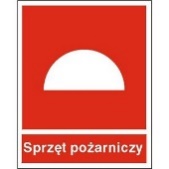 289. W instalację odgromową podstawową muszą być wyposażone :
a) budynki występujące w zwartej zabudowie o wysokości powyżej 20m i powierzchni ponad 250m2
b) budynki przeznaczone dla ludzi o ograniczonej zdolności poruszania się,
c) hale o wymiarach przekraczających 15 x 15m, mające żelbetowe lub stalowe wewnętrzne słupy wsporcze
291. Co oznacza skrót WSKR ?
a) Wojewódzkie Stanowisko Koordynacji Ratownictwa
b) Wojskowy Sztab Kryzysowo – Ratowniczy
c) Wojewódzka Stacja Krwiodawstwa Ratunkowego Kolor czerwony
292. Samochód GBA2,5/16 typ 005 posiada :
a) urządzenie szybkiego natarcia W – 25
b) urządzenie szybkiego natarcia W – 52
c) nie posiada urządzenia szybkiego natarcia
293. Co uzyskujemy w konfuzorze?
a) zmniejszenie prędkości przepływu
b) zwiększenie prędkości przepływu
c) zmniejszenie wydatku
294. Substancja palna wydzielająca podczas spalania dym niebieskawy to:
a) drewno
b) magnez
c) siarka
295. Na terenie, jakiego województwa zorganizowano w terminie od 30 września do 7 października 1945r. pierwszy w Polsce Ludowej „Tydzień Obrony Przeciwpożarowej”?
a) warszawskiego
b) krakowskiego
c) lubuskiego
296. Płukanie uszkodzonej skóry wodą (20-30min) stosujemy w przypadku stwierdzenia:
a) wyłącznie oparzeń termicznych
b) silnego krwawienia
c) oparzeń termicznych i chemicznych
298. Hydrant wewnętrzny 52 posiada wydajność nominalną :
a) 2,5 dm3/s
b) 3,0 dm3/s
c) 1,5 dm3/s
299. Compakt to:
a) sorbent – środek wiążący substancje niebezpieczne
b) nazwa pompy do ratownictwa chemiczno-ekologicznego
c) podstawowy sprzęt wysokościowy
300. Chloropikryna jest substancją :
a) cieczą żrącą o błękitnej barwie
b) cieczą palną, bezbarwną o duszącym zapachu
c) cieczą niepalną, bezbarwną, ogólnotoksyczną, o ostrym i duszącym
zapachu
301. Piana gaśnicza o liczbie spienienia Ls=40, jest to piana :
a) lekka
b) ciężka
c) średnia
303. Kto napisał słowa hymnu ZOSP RP?
a) Jerzy Skokowski
b) Jan Stokowski
c) Jakub Szela
304. Budynki zaliczone do kategorii zagrożenia ludzi ZL III to :
a) mieszkalne
b) użyteczności publicznej, niezakwalifikowane do ZL I i ZL II
c) domy pomocy społecznej
305. Obowiązujące rozporządzenie w sprawie warunków technicznych jakim powinny odpowiadać budynki i ich usytuowanie wydał :
a) Minister Gospodarki Przestrzennej i Budownictwa
b) Minister Spraw Wewnętrznych i Administracji
c) Minister Infrastruktury
306. Sekcja wysokiego ciśnienia w autopompie samochodu gaśniczego
podaje wodę pod ciśnieniem :
a) 100 bar
b) 140 bar
c) 40 bar
307. Geometryczna wysokość podnoszenia to:
a) suma geometrycznej wysokości ssania i tłoczenia, wyrażona w metrach
b) suma geometrycznej wysokości ssania i tłoczenia wyrażonej w litrach
c) suma geometrycznej wysokości ssania wyrażona w metrach
308. Gdzie należy stosować oświetlenie ewakuacyjne ?
a) na wszystkich drogach ewakuacyjnych
b) na drogach ewakuacyjnych niedoświetlonych światłem dziennym
c) na drogach ewakuacyjnych w obiektach ZL III
309. Starosta kieruje działaniami w celu zapobieżenia skutkom klęski żywiołowej przy pomocy :
a) zespołu do spraw ochrony przeciwpożarowej i ratownictwa
b) powiatowego zespołu reagowania kryzysowego
c) powiatowego zespołu do spraw bezpieczeństwa
310. Toporek strażacki ma masę :
a) 1,25 kg
b) 1,5 kg
c) 1,7 kg
311. Elementy nierozprzestrzeniające ognia to elementy wykonane z materiałów:
a) trudno zapalnych
b) niepalnych i niezapalnych
c) łatwo zapalnych
312. Odległość między ścianami zewnętrznymi budynków lub częściami
tych ścian może być zmniejszona, o 50% jeżeli we wszystkich strefach pożarowych budynków, przylegających odpowiednio do tych ścian lub ich części zastosowano:
a) urządzenia oddymiające
b) instalację sygnalizacji alarmu pożaru
c) stałe urządzenia gaśnicze wodne
313. II stopień oparzenia to :
a) oparzenie, którego objawem jest zaczerwienienie skóry (rumień), obrzęk i uczucie pieczenia
b) oparzenie, którego objawem jest pojawienie się na zaczerwienionej i obrzękniętej skórze pęcherzy z żółtawym płynem surowiczym, któremu towarzyszy temu ostry ból
c) oparzenie, które cechuje się martwicą całej grubości skóry, a także uszkodzeniem tkanek położonych głębiej (mięśnie, ścięgna), skrajną postacią oparzenia jest zwęglenie tkanek
314. Instalacja wentylacji oddymiającej powinna zapewniać:
a) usuwanie dymu z intensywnością co najmniej 10 wymian na godzinę
b) usuwanie dymu z intensywnością co najmniej 5 wymian na godzinę
c) nie ma takiego wymogu
315. Zasysacz liniowy pozwala na uzyskanie wodnego roztworu środka pianotwórczego o wartości :
a) 3 i 6 %
b) 6 i 12 %
c) 13 i 16 %
316. Zespół podstawowy w ratownictwie medycznym stanowi :
a) Ratownik medyczny (paramedyk) i dwóch ratowników przedmedycznych (techników medycznych)
b) Lekarz, ratownik medyczny i dwóch ratowników przedmedycznych
c) Dwóch ratowników przedmedycznych
317. Drogi pożarowe o odpowiednio utwardzonej i wytrzymałej
nawierzchni powinny być doprowadzone do obiektów niskich :
a) ZL III i ZL V
b) nie wymaga się doprowadzenia dróg pożarowych do obiektów niskich
c) ZL I i ZL II
318. Nudności i wymioty u poszkodowanego to:
a) niebezpieczny objaw neurologiczny
a) normalna reakcja na wypadek
c) reakcja organizmu występująca zawsze przy urazie brzucha,
319. Ile wynosi czas ochronnego działania aparatu powietrznego AP 3 przy
zużyciu 30 l/min :
a) 53 min
b) 38 min
c) 60 min
320. Wymień trzy typy dowodzenia działaniami ratowniczymi :
a) operacyjny, taktyczny, współdziałający
b) strategiczny, taktyczny, interwencyjny,
c) strategiczny, operacyjny, taktyczno-interwencyjny
321. Przy zwichnięciach w stawie barkowym wykonujemy następujące czynności ratownicze:
a) nastawiamy na miejscu zdarzenia,
b) unieruchamiamy w pozycji zastanej
c) unieruchamiamy w pozycji fizjologicznej
325. Zespół startujący w konkurencji – ćwiczenia bojowe podczas Mistrzostw Polski w Sporcie Pożarniczym liczy :
a) 4 zawodników
b) 7 zawodników
c) 8 zawodników
326 Energia cieplna, wyrażona w MJ, która może powstać przy spaleniu
materiałów palnych znajdujących się w pomieszczeniu, strefie pożarowej lub składowisku materiałów stałych przypadająca na jednostkę powierzchni tego obiektu to:
a) obciążenie ogniowe
b) gęstość obciążenia ogniowego
c) wielkość pożaru
327. Do samochodów pożarniczych średnich zalicza się samochody o masie całkowitej :
a) od 3,5 do 12 ton
b) od 2 do 3,5 ton
c) od 12 do 15 ton
328. Względny czas trwania pożaru to:
a) czas, w którym ulegną spaleniu materiały palne znajdujące się w
pomieszczeniu lub składowisku materiałów stałych w strefie pożarowej
b) czas, w którym ulegną spaleniu wszystkie materiały znajdujące się w
pomieszczeniu lub strefie pożarowej
c) czas, w którym ulegną spaleniu tylko stałe materiały palne znajdujące się w pomieszczeniu
329. Wysoko umieszczone oświetlenie podstawowe i/lub ewakuacyjne
powinno być usytuowane powyżej:
a) 180cm od podłogi
b) 200cm od podłogi
c) 220cm od podłogi
330. Aparat oddechowy na sprężone powietrze należy do sprzętu::
a) oczyszczającego
b) filtrującego
c) izolującego
331. Liczba spienienia to :
a) stosunek ilości piany do ilości środka pianotwórczego, z którego ta piana została wytworzona
b) liczba pęcherzyków powietrza zawarta w 1 dm3 piany
c) stosunek ilości wodnego roztworu środka pianotwórczego do wydajności piany
330. Jaka najmniejsza ilość pomp musi być użyta w systemie przetłaczania
wody?
a. 2
b. 1
c. 3
331. CKG są to ubrania :
a) ochrony przeciwchemicznej
b) żaroodporne
c) nurkowe
332. 27.06.1996 r. ZGZOSP RP ustanowił Medal honorowy.
a. Zygmunta Hormańskiego
b. Bolesława Chomicza
c. Józefa Tuliszkowskieg
333. Organizatorami zdobywania Młodzieżowej Odznaki Sprawności Obronnej o specjalności pożarniczej były:
a)OSP i Ludowe Zespoły Sportowe
b) OSP i Liga Obrony Kraju
c) OSP, LZS, LOK.
334. Drużyny strażackie brały udział w konkursie im. Władysława Orkana, który poświęcony był:
a) organizowaniu bibliotek przez OSP
b) organizowaniu kółek dramatycznych
c) upowszechnianiu czytelnictwa
335. W którym roku w miejsce zlikwidowanego „ Strażaka” utworzono
nowy periodyk Wydawany w języku polskim – „Przegląd Pożarniczy”:
a) 1905 r.
b)1912 r.
c) 1920 r.
336. Który z wielkich Polaków ogłosił „Porządek Ogniowy” będący
pierwszym regulaminem gaszenia pożarów:
a) Stanisław Lubomirski (18 wiek) – marszałek
b) Jan Laski (16 wiek) – kanclerz wielki korony,
c) Jerzy Lubomirski (17 wiek ) – marszałek izby poselskiej
337. Jeśli w 1970 r. straży typu „S” było 5467, to w 1980 r. było:
a) 7900,
b) 8446,
d) 10320,
338 Najwcześniej w Europie samochody pojawiły się w strażach:
a) Paryża i Hanoweru,
b) Berlina i Londynu,
c) Wiednia i Amsterdamu,
339. W wyniku porozumienia zawartego w 1960 r. między ZG ZOSP i Centralnym Zarządem Kin, w 1961 r. ile utworzono stałych kin strażackich:
a. 161,
b. 192,
c. 221,
340. W latach 1916-1 918 najwięcej strażaków walczyło o niepodległość w organizacjach:
a. Legionach Polskich,
b. Polskiej Organizacji Wojskowej,
c. Polskich Siłach Zbrojnych,
341. Pierwszą myśl i koncepcję utworzenia w Królestwie Polskim oddziałów „ strażaczek ‘ sformułowano:
a. na Zjeździe Straży Ogniowych we Wrocławiu 18 i 19.08.1912 r.,
b. w „Strażaku” w 1910,
c. w „Przewodniku Pożarniczym” w 1916 r.
342. Masa całkowita pojazdu ratowniczo – gaśniczego 022 wynosi:
a. 17500 kg,
b. 12300 kg,
c. 15790 kg.
343. Pojazd ratowniczo – gaśniczy 014R posiada układ jezdno-napędowy:
a. 4x2,
b. 4x4,
c. 6x6.
346. Na jakiej wysokości od poziomu podłogi umieszcza się zawory hydrantowe w budynkach:
a. 1,0 m,
b. 1,25 m,
c. 1, 35 m.
347. Głębokość nurkowania średnia zawiera się w granicach:
a) od 12 m do 30 m,
d) od 12 m do 20 m,
e) od 12 m do 20 m.
348. Zasysacz liniowy to;
a) sprzęt pożarniczy pianowy służący do zasysania i odpowiedniego dozowania środka pianotwórczego przy wytwarzaniu piany ciężkiej za pomocą prądownicy PP-200,
b) sprzęt pożarniczy pianowy służący do zasysania i odpowiedniego dozowania środka pianotwórczego przy wytwarzaniu piany ciężkiej za pomocą prądownicy PP-8-1 2,
c) Sprzęt pożarniczy pianowy służący do zasysania i odpowiedniego dozowania środka pianotwórczego przy wywarzaniu piany ciężkiej za pomocą prądownicy PP-200.
348. Pod pojęciem gotowości bojowej rozumie się:
a) pośpieszne osiągnięcie stanu gotowości bojowej podziału straży pożarnej,
b) zdolność podziału straży pożarnej do podjęcia akcji ratowniczej w
określonym czasie,
c) czynności podziałów taktycznych straży pożarnych, mające na celu
zlikwidowanie pożaru.
349. Geofonem nazywamy:
a) urządzenie służące do wykrywania substancji toksycznych,
b) urządzenie sejsmiczno- akustyczne do wykrywania i lokalizowania
zasypanych ludzi,
c) urządzenie służące do zdalnego bezdotykowego pomiaru temperatury.
350. Co zyskujemy przy szeregowym łączeniu pomp?
a) sumę wydatków wszystkich pomp,
b) sumę ciśnień wszystkich pomp,
c) sumę ciśnień i wydatków wszystkich pomp.
351. Jakie stężenie w powietrzu dwutlenku węgla stanowi zagrożenie dla
życia ludzi:
a) 0,4 %,
b) 4%,
c) 0,04%.
352. Na jakim ciśnieniu roboczym pracują narzędzia hydrauliczne Lucas:
a) 630 bar,
b)720 bar,
c) 700 bar.
353. Maksymalna praktyczna wysokość ssania wynosi:
a. 5m,
b. 7,5m
c. 10m.
355. Na jaki kolor są malowane butle tlenowe w aparatach do cięcia metali:
a. żółty,
b. czerwony,
c. niebieski.
356. Wydajność działka proszkowego w samochodzie GPr-3000 wynosi:
a. 5 kg/s,
b. 25 kg/s
c. 15 kg/s,
357. Czy do budynku niskiego, w którym mieści się dyskoteka na 100 osób
wymagane jest wykonanie drogi pożarowej:
a. nie,
b. tak,
c. tak, ale w przypadku gdy budynek jest z materiałów palnych:
358. Ile wyjazdów należy wykonać na ogrodzony plac targowy o powierzchni 6 ha:
a. co najmniej 1,
b. co najmniej 2,
c. co najmniej 3.
359. Za pomieszczenie przeznaczone na czasowy pobyt ludzi uważa się
pomieszczenie, w którym przebywanie tych samych osób w ciągu doby trwa:
a. do 2 godzin,
b. od 2 do 4 godzin włącznie,
c. powyżej 4 godzin.
360. Czy w budynku mieszkalnym, mającym instalację gazową zasilaną z sieci można stosować instalację gazową z butli:
a. nie,
b. tak,
c. tak, ale tylko w budynku niskim.
361. W jakiej najmniejszej odległości od okna w mieszkaniu można ustawić kuchenkę gazową?
a. 0,5 m,
b. 1,0 m,
c. 1,2 m.
362. Klasa odporności pożarowej podziemnej części budynku nie może być
niższa niż:
a. C,
b. D,
c. E.
363. Jak należy wykonywać przejście połączenia garażu z domem
jednorodzinnym:
a. przejście zamknąć drzwiami bez odporności ogniowej,
b. przejście zamknąć drzwiami o odporności ogniowej 30 minut,
c. w przejściu wykonać przedsionek zamknięty obustronnie drzwiami o
odporności ogniowej 30 minut.
364. Jakie minimalne wymagania stawiane materiałom, z których wykonuje się klapy dymowe w dachu;
a. mogą być wykonane z materiału łatwo zapalnego,
b. muszą być wykonane z materiału trudno zapalnego,
c. muszą posiadać odporność ogniową nie mniejszą niż odporność ogniowa dachu.
365. Jaką odporność ogniową muszą spełnia drzwi znajdujące się w ścianie
oddzielenia przeciwpożarowego;
a. muszą posiadać odporność ogniową równą połowie odporności ogniowej ściany,
b. muszą posiadać odporność ogniową równą odporności ogniowej
ściany
c. muszą spełniać warunek dymoszczelności.
366. Z jakiego budynku drzwi ewakuacyjne powinny otwierać się na zewnątrz;
a. z każdego, z wyłączeniem budynku wpisanego do rejestru zabytków,
b. przeznaczonego dla więcej niż 50 osób, z wyłączeniem budynku
wpisanego do rejestru zabytków,
c. z budynku użyteczności publicznej, z wyłączeniem budynku
wpisanego do rejestru zabytków.
367. O ile można powiększyć długość przejścia w świetlicy o wysokości 6m?
a. o 25%,
b. o 50%,
c. nie można powiększyć.
368. Jaką wielkość obciążenia ogniowego przyjmuje się w garażu
wielostanowiskowym;
a. do 500 MJ/m2,
b. do 1000 MJ/m2,
c. należy obliczyć w zależności od ilości miejsc, przyjmując, że
garażowane są samochody osobowe.
369. W jakim pomieszczeniu kraty w oknach powinny otwierać się od wewnątrz;
a. w każdym przeznaczonym na pobyt ludzi,
b. w hotelowym,
c. produkcyjnym i usługowym.
370. Ile wynosi nominalny zasięg poziomy dla hydrantu wewnętrznego 25 z zastosowaniem jednego odcinka węża o długości 15 m:
a. 25 m,
b. 30 m,
c. 35 m.
371. ile wynosi najmniejsza powierzchnia otworu pod klapę dymową:
a. 0,6 m2,
b. 1,8 m2,
c. 1,0 m2.
372. Jaką nazwę niosła utworzona w 1860r.w Galicji instytucja ubezpieczeń od ognia:
a)Powszechne Towarzystwo Ubezpieczeń,
b)Krajowe Towarzystwo Ubezpieczeń od Ognia,
c)Towarzystwo Ubezpieczeń od Klęsk Żywiołowych i Ognia.
373. Władzą Głównego Związku Straży Pożarnych RP była:
a) Rada Naczelna
b) Rada Związku
c) Główna Rada Związku.
374. W 1924r. w ramach Głównego Związku Straży Pożarnych RP działało już:
a) 15 harcerskich drużyn,
b) 25 harcerskich drużyn,
c) 30 harcerskich drużyn
375. Liczba żeńskich drużyn pożarniczych w 1939r. wynosiła:
a) 913
b) 1027
c) 1250
376. Na terenie jakiego województwa zorganizowano od 30. 09-07.10
1945r. pierwszy w Polsce „Tydzień Obrony Przeciwpożarowej”
a) warszawskiego
b) krakowskiego
c) lubelskiego
377. 6.Kto był 1909r. autorem podręcznika pt. Walka z pożarami dla
użytku miast, mniejszych gmin, dworów, wsi i osad.
a) Józef Tuliszkowski,
b) Bolesław Chomicz
c) Leon Ostaszewski
378. Warszawska Straż Ogniowa a końcu lipca 1944r. liczyła:
a) 680 strażaków
b) 780 strażaków
c) 1080 strażaków
379. W Ministerstwie Ziemi Odzyskanych powołano organ pożarniczy w
postaci:
a) Główny Inspektorat Pożarnictwa
b) Wydział Pożarnictwa w Departamencie Administracji Publicznej
c) Samodzielny Referat Pożarnictwa w Departamencie Administracji
Publicznej
380. Minister administracji publicznej 30.11.1945r. powołał:
a) Przymusowy Związek Straży Pożarnej,
b) Związek Straży Pożarnych RP.
c) Związek ochotniczych Straży Pożarnych,
381. Na którym terenie w 1945r. najlepiej wśród autochtonów rozwijały się
OSP:
a) Na Dolnym Śląsku,
b) Na Ziemi Opolskiej,
c) Na Warmii i Mazurach.
382. Pojemność zbiornika na wodę w pojeździe pożarniczym 010M wynosi:
a) 4000dm3
b) 2000dm3
c) 5000dm3
383. Pojazd Ratowniczo Gaśniczy 01 0M wynosi:
a) autopompę jednozakresową,
b) autopompę dwuzakresową,
c) motopompę.
384. Podczas zjazdu, przechodzenia po linie, przechodzenia węzła lub
stanowiska należy bezwzględnie stosować zasadę:
a) jednego punktu wpięcia ratownika w linę,
b) dwóch punktów wpięcia ratowników w linę,
c) trzech punktów wpięcia ratowników w linę.
385. Hydropult to:
a) urządzenie samoczynnie składające się z pompy i zasilanego przez nią
zbiornika wodno-powietrznego.
b) podręczny sprzęt gaśniczy, uruchamiany ręcznie. Środek gaśniczy
wyrzucany jest ze zbiornika własnego urządzenia za pomocą ssąco tłocznej pompy ręcznej,
c) podręczny sprzęt gaśniczy służący do gaszenia pożarów w zarodku.
Pompa ssąco tłocząca bez własnego zbiornika.
386. Czas nurkowania liczy się:
a) od początku przebywania w podwyższonym ciśnieniu, to jest od
zanurzenia aż do momentu ponownego zrównania się ciśnienia
wewnętrznego nurka z ciśnieniem atmosferycznym tj. wynurzenia.
b) od początku do końca ćwiczeń lub akcji ratowniczej na aktywie wodnym,
c) od początku przebywania w maksymalnie podwyższonym ciśnieniu, to
jest od maksymalnej głębokości zanurzenia aż do momentu ponownego
zrównania się ciśnienia wewnętrznego nurka z ciśnieniem atmosferycznym tj. wynurzenie.
387. Geometryczna wysokość podnoszenia to:
a) suma geometrycznej wysokości ssania i tłoczenia, wyrażana w metrach,
b) suma geometrycznej wysokości ssania i tłoczenia, wyrażona w litrach,
c) suma geometrycznej wysokości ssania wyrażona w metrach.
388. Geometryczna wysokość tłoczenia to:
a) rzeczywista pionowa odległość między osią nasady a punktem
najwyższego rzutu wody, mierzona w metrach,
b) suma geometrycznej wysokości tłoczenia, wyrażana w metrach,
c) suma geometrycznej wysokości ssania, wyrażana w metrach.
389. Pirometrem nazywamy:
a) urządzenie służące do zdalnego bezdotykowego pomiaru temperatury.
b) urządzenie służące do wykrywania substancji toksycznych,
c) urządzenie sejsmiczno-akustyczne do wykrywania i lokalizacji
zasypanych ludzi,
390. Generatory aerozolu gaszącego przeznaczone są do lokalizacji i gaszenie pożarów klas:
a) A i B,
b) B i C,
c) A, B, C, i E w pomieszczeniu zamkniętym.
391. W którym roku w Niemczech utworzono Wszechniemiecki Związek
Straży Pożarnej?
a) 1853,
b) 1863,
c) 1871.
392. Pierwsze „Porządki ogniowe” w Europie zostały wydane dla miast:
a) Augsburg - Paryż
b) Londyn Wiedeń,
c) Monachium- Drezno.
393. W 1853 r. pruskie władze wydały ordynację, która stworzyła podstawy prawne do:
a) Regulacji zakresu działania straży zawodowych,
b) Regulacji zaopatrywania straży w sprzęt,
c) Wydawania przez miasta własnych statusów dla straży.
394. We wrześniu w 1916 r. w Warszawie odbyły się zjazd 953 strażaków
reprezentujących 302 ochotnicze i fabryczne straże ogniowe, na którym
powołano związek floriański. Kto należał do głównych organizatorów
zjazdu?
a) Dr Alfred Zagórski, inż. Edward Wagner, Klemens Matusiak,
b) Bolesław Chomicz, inż. Ludwik Zagórski, Józef Tuliszkowski,
c) Emil Balcel, Stanisław Szostkiewicz, Alfred Grohman.
395. Od którego roku datuje się powstanie pierwszych harcerskich drużyn
pożarniczych?
a) 1916, r.
b) 1919, r.
c) 1921, r.
396. 2 lipca, 1931 r. powstała straż pożarna:
a) zakonna ochotnicza straż pożarna.
b) wojskowa straż pożarna,
c) kolejowa straż pożarna,
397. Które partie i stronnictwa toczyły między sobą walkę o wpływy w
ochotniczych strażach pożarnych?
a) Narodowa Demokracja (endecja ) z sanacją Bezpartyjnym Blokiem
Współpracy z Rządem (BBWR),
b) Polskie Stronnictwo Ludowe „Piast” z Chłopskim Stronnictwem
Radykalnym,
c) Polska Partia Socjalistyczna z polskim Stronnictwem Ludowym „Wyzwolenie”.
398. Łącznie pod wpływami OSP w latach osiemdziesiątych znajdowało się około:
a) 1.900.000. osób,
b) 2.500.000. osób,
c) 3 miliony osób.
399. W latach 1964-1975 w żeńskich drużynach pożarniczych uczestniczyło:
a) 130 tys. kobiet,
b) 200 tys. kobiet,
c) 250 tys. kobiet.
400. Zasadniczą reorganizację ochotniczych straży pożarnych
przeprowadzono w okresie:
a) 1944-1947,
b) 1944-1949,
c) 1950-1955.
401. Aby zapalić kawałek drewna, musimy dostarczyć do niego energie, czyli podgrzać go do odpowiedniej temperatury. Nosi ona nazwę:
a) temperatury zapłonu,
b) temperatury zapalenia,
c) temperatury tlenia.
402. Przy spalaniu gazów mamy do czynienia z różnymi rodzajami
płomieni. Jaką nazwę nosi płomień, gdy z palnika wydobywa się gaz niezmieszany z powietrzem lub tlenem, a powietrze (tlen) dociera do niego w stanie spalania?
a) płomień zewnętrzny,
b) płomień kinetyczny,
c) płomień dyfuzyjny.
403. Pożar budynku o objętości 400m2 to pożar:
a) mały,
b) średni,
c) duży,
404. Jakie średnice mają węże ssawne stosowane w ochronie
przeciwpożarowej?
a) 110 mm,
b) 75 mmi 110 mm,
c) 52 mm, 75 mm i 110 mm.
405. Parametry prądownicy pianowej PP2 to:
a) nasada tłoczona 52 mm i wydajność wodnego roztworu środka
pianotwórczego 200dm3/min,
b) nasada tłoczna 52 mm i wydajność piany gaśniczej 400 dm3/min,
c) taka prądownica nie występuje na wyposażeniu samochodów gaśniczych
PSP i OSP.
406. Masa gotowej do użycia gaśnicy przenośnej, to jest gaśnicy
przenoszonej i uruchamianej ręcznie, nie powinna przekraczać:
a) 9 kg,
b) 12 kg,
c) 20 kg.
407. Pododdział w sile 9 ratowników, to:
a) zastęp,
b) sekcja,
c) pluton.
408. Podpinka, wchodząca w skład uzbrojenia osobistego strażaka, to:
a) tkanina wewnętrzna do izolacji cieplnej odzieży specjalnej, zapobiegająca poparzeniu ratownika,
b) system uchwytów do mocowania uzbrojenia osobistego,
c) krótka linka z hakiem do zabezpieczenia linii wężowych.
409. Do ugaszenia pożaru zużyto 0,2 m3 roztworu środka pianotwórczego, posługując się prądownicą pianową. Jaką objętość piany uzyskano?
a) 200 dm3 ,
b) 2,4 dm3 ,
c) 15 dm3 ,
410. Przystępując do natarcia przy użyciu piany gaśniczej, przyjmuje się
określony obliczeniowy czas podawania środka gaśniczego, po którym pożar powinien być całkowicie ugaszony (pokryty) pianą. W przypadku piany ciężkiej czas ten wynosi:
a) 5 min,
b) 8 min,
c) 10 min,
411. Czy każde stałe urządzenie gaśnicze zalicza się do urządzeń
przeciwpożarowych?
a) tak,
b) nie,
c) tak, pod warunkiem, że stosowane jest w obiektach wymagających
wyposażenia w urządzenia tryskaczowe.
412. Czy dopuszcza się garażowanie ciągnika rolniczego (traktora) w
budynku stodoły?
a) nie,
b) tak, jeżeli czas postoju w budynku nie przekracza 60 min,
c) tak, jeżeli opróżniony jest w ciągniku zbiornik paliwa.
413. Czy na stacji paliw dopuszczalne jest napełnianie butli gazem płynnym?
a) nie,
b) tak,
c) tak, pod warunkiem, że w czasie napełniania butli, przy dystrybutorze
nie jest ustawiony pojazd oczekujący na napełnienie zbiornika.
414. Jaka maksymalna temperatura może występować w pomieszczeniu, w
którym magazynowane są butle z gazami płynnymi?
a) 21 0C,
b) 250C,
c) 350C.
415. Właściciel sklepu, w którym może jednocześnie przebywać więcej niż
50 klientów, powinien przeprowadzić praktyczne sprawdzenie organizacji
oraz warunków ewakuacji nie rzadziej niż:
a) raz na dwa lata,
b) raz na trzy lata,
c) raz na pięć lat,
416. Czy w domu pomocy społecznej wymagane jest stosowanie systemu
sygnalizacji pożarowej?
a) nie,
b) tak, jeżeli liczba łóżek w budynku przekracza100,
c) tak, jeżeli występuje przekroczenie dopuszczalnej powierzchni strefy
pożarowej.
417. Czy miejsce omłotów powinno być wyposażone w pojemniki z wodą?
a) tak,
b) tak, o objętości, co najmniej 200 dm3,
c) nie, jeżeli miejsce wyposażone jest w wymaganą liczbę gaśnic.
418. Jaką odległość należy zachować pomiędzy sterami ustawionymi w
jednej strefie pożarowej?
a) 20 m,
b) 30 m,
c) nie normuje się odległości.
419. Ile wynosi wymagana ilość wody do celów przeciwpożarowych dla
stacji paliw?
a) 5 dm3/s,
b) 10 dm3/s,
c) 20 dm3/s.
420. Czy w budynku jedno rodzinnym konieczne jest wydzielenie pożarowe magazynu oleju opałowego za pomocą ścian i stropów oraz drzwi o wymaganej odporności ogniowej?
a) tak,
b) nie,
c) tak, jeżeli pojemność zbiornika z olejem opałowym jest większa niż 1000m3

421. Zbiorowisko leśne, w którym dominują drzewa iglaste to:
a) ols,
b) grąd,
c) bór.
422. Największym w Polsce zwartym kompleksem leśnym (321 tys. ha) są:
a) Bory Tucholskie,
b) Puszcza Kozienicka,
c) Puszcza Białowieska.
423. Krajowy system ratowniczo – gaśniczy jest wspomagany na poziomie
powiatowym przez organizacje pozarządowe i humanitarne na zasadach:
a) obowiązku,
b) dobrowolności,
c) zgody pisemnej wojewody.
424. Opracowanie i realizację wojewódzkiego planu ratowniczego koordynuje:
a) komendant wojewódzki PSP,
b) komendant główny PSP,
c) marszałek samorządu wojewódzkiego.
425. Powiatowe plany ratownicze zatwierdza:
a) komendant powiatowy PSP,
b) komendant wojewódzki PSP,
c) starosta.
426. Powiatowe i wojewódzkie plany ratownicze aktualizuje się, co najmniej:
a) co roku i zawsze w razie potrzeby,
b) co 2 lata,
c) co 3 lata.
427. Kierowanie działaniem ratowniczym prowadzone jest przez:
a) sztab, jeśli jest on ujęty w planie ratowniczym,
b) dowódcę podmiotu ratowniczego, który pierwszy
przybył na miejsce zdarzenia,
c) oficera policji, szczególnie, gdy jest kilka podmiotów
ratowniczych na miejscu zdarzenia.
428. Procedurę ratowniczą w czasie działań ratowniczych może zmienić:
a) tylko sztab,
b) tylko dowodzący działaniem ratowniczym,
c) nie można jej zmienić.
429. Siły i środki wyznaczone do składu wojewódzkich odwodów
operacyjnych nie mogą przekraczać:
a) jednej trzeciej sił Państwowej Straży Pożarnej województwa,
b) jednej trzeciej sił systemu ratowniczego.
c) jednej trzeciej sił systemu ratowniczego na obszarze województwa,
430. Centralne obwody operacyjne są wyposażone i zaopatrzone w takim
zakresie, aby zapewniały możliwość prowadzenia działań ratowniczych bez dodatkowego zaprowiantowania przez okres, co najmniej:a) 72 godzin,
b) 48 godzin,
c) 24 godzin.
431. Pierwszą straż pożarną zawodową zorganizowano w XVIII wieku w :
a) Anglii,
b) Niemczech,
c) Francji,
432. Na terenie którego z zaborów powstała pierwsza ochotnicza straż pożarna?
a) w Galicji (zabór austriacki),
b) w zaborze pruskim,
c) w Królestwie Polskim (zabór rosyjski).
433. W 1913 r. Ministerstwo Spraw Wewnętrznych Królestwa Polskiego
zezwoliło na organizowanie:
a) młodzieżowych oddziałów pożarniczych,
b) drużyn samarytanek,
c) zajęć szkolnych z zakresu pożarnictwa,
434. W 1933 r. Rada Ministrów nadała Związkowi Straży nową nazwę:
a) Związek Straży Pożarnych Rzeczypospolitej Polskiej,
b) Główny Związek Straży Pożarnych Rzeczypospolitej Polskiej,
c) Związek Ochotniczych Straży Pożarnych Rzeczypospolitej Polskiej,
435. W świetle ustawy z 13 marca 1934 r. przełożony gminy zobowiązany
jest sporządzić regulamin zapobiegania i tłumienia pożarów po zasięgnięciu opinii :
a) gminnego zarządu ochotniczych straży pożarnych,
b) prezesa zarządu gminnego,
c) naczelnika miejscowej straży (naczelników miejscowej straży),
436. W którym roku ukazało się zarządzenie ministra spraw wewnętrznych o organach i kierownictwie obroną przeciwlotniczą i przeciwgazową w ramach prowadzonej akcji przeciw pożarowej?
a) 1936 r.
b) 1937 r.
c) 1938 r.
437. W którym roku Sejm Ustawodawczy uchwalił pierwszą w Polsce
Ludowej ustawę o ochronie przeciwpożarowej?
a) 1947 r.
b) 1949 r.
c) 1950 r.
438. W latach 1950-1954 komendy wojewódzkie i powiatowe straży podlegały ministerstwu:
a) Administracji Publicznej,
b) Gospodarki Komunalnej,
c) Spraw Wewnętrznych.
439. W roku 1971 i 1973 powołano dwuletnie Szkoły Chorążych Pożarnictwa w:
a) Warszawie i Poznaniu,
b) Poznaniu i Wrocławiu,
c) Krakowie i Poznaniu,
440. Od którego roku funkcjonuje krajowy system ratowniczo-gaśniczy?
a) 1992 r.
b) 1994 r.
c) 1995 r.
441. Zdolność cieczy palnych do wytworzenia par w ilości wystarczającej do zapalenia jest określona za pomocą temperatury:
a) zapłonu,
b) zapalenia,
c) wrzenia.
442. Przy spalaniu gazów mamy do czynienia z różnymi rodzajami płomieni. jaką nazwę nosi płomień, gdy gaz palny i powietrze (tlen) są wymieszane ze sobą przed podaniem do strefy spalania.
a) płomień wewnętrzny,
b) płomień kinetyczny,
c) płomień dyfuzyjny,
443. Pożar lasu o powierzchni 8 ha to pożar:
a) mały,
b) średni,
c) duży.
444. Przy pożarze obiektu użyto 12 prądów gaśniczych. Był to pożar:
a) mały,
b) średni,
c) duży.
445. Działanie gaśnicze proszków gaśniczych polega głównie na chemiczny procesie przerwania reakcji spalania. Proces ten nosi nazwę?
a) izolacji,
b) inercji,
c) pluton.
446. Maksymalna masa (ładunek) proszku gaśniczego zawartego w gaśnicy
przewożonej to:
a) 20 kg,
b) 50 kg,
c) 25 kg,
447. Podział w sile 12 ratowników, to:
a) zastęp,
b) sekcja,
c) pluton.
448. Zatrzaśnik służy do:
a) szybkiego łączenia węży tłoczonych i zabezpieczenia przed ich samoczynnym rozłączeniem,
b) łączenia maski z reduktorem aparatu powietrznego
wysokociśnieniowego,
c) zabezpieczenia strażaka przy pracach na wysokości,
449. Do ugaszenia pożaru zużyto 0,2 m3 roztworu środka pianotwórczego, posługując się wytwornicą pianową. Jaką objętość piany uzyskano?
a) 200 dm3,
b) 2,4 m3,
c) 15 m3.
450. Przystępując do natarcia przy użyciu piany gaśniczej przyjmuje się
określony, obliczeniowy czas podawania środka gaśniczego, po którym
pożar powinien być całkowicie ugaszony (pokryty) pianą. W przypadku
piany średniej czas ten wynosi:
a) 5 min,
b) 8 min,
c) 10 min.
451. Czy ciecze palne zalicza się do materiałów niebezpiecznych pożarowo?
a) tak,
b) nie,
c) tak, jeżeli ich temperatura zapłonu jest niższa niż 328,15 K.
452. Czy dopuszcza się rozgrzewanie smoły za pomocą otwartego ognia na
dachu budynku w trakcie jego budowy?
a) nie,
b) tak ,
c) tak, pod warunkiem, że konstrukcja dachu i jego pokrycie
wykonane są z materiałów niepalnych.
453. W jakiej najmniejszej odległości od urządzeń i instalacji, których
powierzchnie mogą nagrzewać się do temperatury przekraczającej 1000C
może być przechowywana słoma w belach:
a) 0,3m,
b) 0,5m,
c) 1,0m,
454. Czy w garażu dopuszcza napełnianie benzyną zbiornika w samochodzie?
a) nie,
b) tak, pod warunkiem, że garaż posiada sprawną wentylację
mechaniczną lub wrota wjazdowe do garażu są otwarte w czasie napełniania, a samochód znajduje się w odległości nie większej niż 5m od drzwi wjazdowych do garażu,
c) tak, pod warunkiem, że garaż posiada sprawną wentylację
mechaniczną, a benzyna przelewana jest do zbiornika samochodu z kanistra, który posiada dopuszczenie do przechowywania w nim cieczy palnych o temperaturze zapłonu do 550C.
455. Ile wynosi minimalna pojemność zbiornika przeznaczonego do zasilania w wodę instalacji wodociągowej przeciwpożarowej w budynku wysokim, w którym żadna ze stref zaliczonych do kategorii zagrożenia ludzi ZL III nie przekracza powierzchni 850 m2
a) 50 m2,
b) 100 m2,
c) 150 m2,
456. Czy w jednokondygnacyjnym garażu podziemnym wymagane jest
stosowanie stałych urządzeń gaśniczych?
a) tak, jeżeli powierzchnia strefy pożarowej w garażu przekracza 1500
2 m,
b) tak, jeżeli w strefie pożarowej znajduje się więcej niż 100 stanowisk
postojowych,
c) nie jest wymagane.
457. Czy w lesie o szerokości mniejszej niż 200 m istnieje obowiązek
utrzymywania pasów przeciwpożarowych?
a) tak,
b) nie,
c) tak, jeżeli przez las przebiega droga publiczna lub linia kolejowa.
457. Kiedy należy oznakować pojazd przewożący butle z gazem płynnym
propan-butan tablicami barwy pomarańczowej:
a) gdy przewozi przynajmniej jedną butlę 1 1 kg,
b) gdy przewozi 330 butli 11 kg,
c) niezależnie od ilości gazu każdy transport powinien być oznakowany,
458. Ile wynosi wymagana ilość wody do celów przeciwpożarowych dla
stodoły o powierzchni powyżej 2000 m2?
a) co najmniej 5 dm3/s,
b) co najmniej 10 dm3/s,
c) co najmniej 15 dm3/s.
459. Czy pomiędzy drogą pożarową a budynkiem mogą znajdować się drzewa?
a) tak,
b) nie,
c) tak, pod warunkiem, że ich wysokość nie przekracza 3 m.
460. Czy klapy dymowe muszą posiadać klasę odporności ogniowej
wymaganą dla danego budynku?
a) tak,
b) nie,
c) tak, jeżeli są stosowane w budynkach produkcyjnych i magazynowych
o powierzchni strefy pożarowej przekraczającej 1000 m2.
461. Czy do celów ewakuacyjnych mogą być stosowane drzwi obrotowe?
a) nie,
b) tak,
c) tak, pod warunkiem zapewnienia samoczynnego złożenia skrzydeł i
pozostawienie ich w pozycji otwartej w razie pożaru.
462. Państwowe Gospodarstwo Leśne Lasy Państwowe sprawuje zarząd nad lasami stanowiącymi własność skarbu państwa, ale bez parków narodowych, zasobów własności rolnej skarbu państwa oraz objętych użytkowaniem wieczystym. Gospodaruje zatem na: - III ustny
a) 78 procent powierzchni wszystkich lasów w Polsce,
b) 53 procent,
c) 32 procent.
463. Powierzchnia wszystkich lasów w Polsce wynosi ok. 9 mln hektarów,
co odpowiada lesistości:
a) 37 proc.
b) 28 proc.
c) 19 proc.
464. Opracowanie i aktualizację powiatowego planu ratowniczego koordynuje;
a) komendant wojewódzki PSP,
b) komendant powiatowy (miejski) PSP,
c) rada powiatu.
465. Wojewódzkie plany ratownicze zatwierdza;
a) komendant wojewódzki PSP,
b) wojewoda,
c) wojewódzki sejmik samorządowy.
466. Podstawowy zespół ratownictwa medycznego to zespół wyposażony w środek transportu i sprzęt medyczny, środki łączności i leki, w którego skład wchodzą co najmniej:
a) dwie osoby uprawnione do udzielania pierwszej pomocy
medycznej, działające na polecenie i w porozumieniu z lekarzem,
b) trzy osoby uprawnione do samodzielnego udzielania pierwszej
pomocy medycznej,
c) jeden lekarz i dwie osoby uprawnione do udzielania pomocy
medycznej:
467. Siły i środki wyznaczone do składu centralnego obwodu operacyjnego
nie mogą przekraczać:
a) jednej drugiej sił Państwowej Straży Pożarnej województwa,
b) jednej drugiej sił ratowniczych województwa,
c) jednej trzeciej sił Państwowej Straży Pożarnej województwa.
468. Batalion to:
a) związek pododdziałów i oddziałów przewidziany do prowadzenia
działań ratowniczych na terenie całego województwa,
b) oddział w sile od trzech do pięciu kompanii oraz dowódca,
c) związek specjalistycznych grup ratowniczych, przewidzianych do
przeprowadzania działań ratowniczych na terenie własnego
województwa.
469. Wojewódzkie odwody operacyjne są wyposażone i zaopatrzone w takim zakresie, aby zapewniały możliwość prowadzenia działań ratowniczych bez dodatkowego zaprowiantowania przez okres co najmniej:
a) 72 godziny,
b) 48 godzin,
c) 24 godziny,
470. Powołanie na funkcje dowódcze w wojewódzkich brygadach
odwodowych oraz odwołanie z nich należy do:
a) komendanta głównego PSP,
b) dowódcy wojewódzkiej brygady,
c) dowódcy centralnego obwodu operacyjnego.
471. Co oznaczają tablice barwy pomarańczowej umiejscowione na
cysternie: 33 1203
a) benzynę,.
b) olej napędowy
c) gaz propan-butan
472. W skład jednostek organizacyjnych PSP wchodzą:
a) jednostki ratowniczo – gaśnicze,
b) terenowe służby ratownicze,
c) zakładowe służby ratownicze.
473. W korpusie pod oficerów straży pożarnej czwartym z kolei stopniem jest:
a) starszy sekcyjny,
b) ogniomistrz,
c) starszy aspirant sztabowy,
474. Szkoła Główna Służby Pożarniczej powstała w roku:
a) 1975,
b) 1981,
c) 1982.
475. W jakim terminie i gdzie odbyły się XI Mistrzostwa Polski w Sportach Pożarniczych:
a) wrzesień 1994 r. Kraków,
b) maj 1995 r. Warszawa,
c) październik 1994 r. Poznań.
476. Służba strażacka w służbie przygotowawczej trwa:
a) rok,
b) dwa lata,
c) trzy lata.
477. Wzór i sposób noszenia umundurowania oraz dystynkcji strażaków
określa:
a) minister PSP,
b) komendant główny spraw wewnętrznych,
c) komendant główny na wniosek ministra spraw wewnętrznych,
d) ustawa om ochronie przeciwpożarowej.
478. Wykonawcą piosenki „Płonąca stodoła” był:
a) Krzysztof Krawczyk,
b) Czesław Niemen,
c) Stan Borys,
479. Gdzie w Polsce odbywa się Ogólnopolski Festiwal Orkiestr:
a) Ciechocinku,
b) Ciechanowie,
c) Niepokalanowie.
480. Strażak wybrany do organów ZOSP:
a) traci uprawnienia strażaka,
b) nie traci uprawnień strażaka,
c) zawiesza się jego uprawnienia na czas trwania jego kadencji.
481. Koszt utrzymania, wyposażenia i zapewnienia gotowości bojowej
ochotniczej straży pożarnej ponosi:
a) komenda rejonowa PSP,
b) sołtys,
c) gmina,
482. Bezpieczne stężenie gazu palnego w mieszaninie z powietrzem podczas prac z użyciem otwartego ognia to stężenie, które nie przekracza:
a) 10 proc. dolnej granicy wybuchowej gazu,
b) 50 proc. dolnej granicy wybuchowej,
c) 70 proc. dolnej granicy wybuchowej.
483. Badania okresowe instalacji odgromowej w obiektach zagrożonych
wybuchem należy przeprowadzać:
a) raz w roku przed sezonem burzowym nie później niż 15 kwietnia,
b) raz w roku przed sezonem burzowym nie później niż 30 kwietnia,
c) raz w roku.
484. W co powinien być wyposażony kierowca cysterny przewożącej benzynę w ilości 19 000 litrów:
a) maska ucieczkowa z pochłaniaczem par benzyny, sorbent, kombinezon ochronny,
b) saperka, latarka, kamizelka ostrzegawcza, 2 gaśnice proszkowe,
c) latarka, kamizelka ostrzegawcza, 2 pachołki lub 2 trójkąty ostrzegawcze lub 2 lampy barwy pomarańczowej z własnym zasilaniem.
485. Wykładziny podłogowe stosowane na drogach komunikacji ogólnej
służące celom ewakuacji powinny być co najmniej:
a) niepalne,
b) trudno palne,
c) palne.
486. Symbol F 2 oznacza:
a) klasę odporności ogniowej elementów budynków,
b) rodzaj środka pianotwórczego,
c) powierzchnię pożaru równą 2000 m2,
487. Palenie podtrzymuje:
a) chlor,
b) argon,
c) dwutlenek węgla,
488. Najmniejsza wysokość drzwi w świetle na drogach ewakuacyjnych
powinna wynosić:
a) 190 cm,
b) 200 cm,
c) 195 cm,
489. Lekki dach to:
a) dach, z którego nie wolno prowadzić akcji gaśniczej,
b) dach o ciężarze nie przekraczającym 75 kg/m2 rzutu, licząc z
konstrukcją nośną dachu,
c) dach z materiałów nie palnych lub trudno zapalnych o ciężarze nie
przekraczającym 75 kg/m2 rzutu,
490. Butle z gazem propan – butanem można stosować w budynkach o wysokości do:
a) 15 m,
b) 25 m,
c) 55 m,
491. Samochód gaśniczy GBA 2,5/16 typ 005:
a) posiada urządzenie szybkiego natarcia z wężem W 52,
b) posiada urządzenie szybkiego natarcia z wężem W 25,
c) nie posiada urządzenia szybkiego natarcia.
492. Do samochodów pożarniczych średnich zalicza się samochody o masie całkowitej:
a) od 2,3-12 t,
b) od 2-3,5 t,
c) od 12- 15 t.
493. W samochodzie gaśniczym GBA 2,5/16 zgodnie z regulaminem
rozwinięcia znajdują się:
a) dwie wytwornice piany średniej WP-2-75 i jedna wytwornica WP-
2-150,
b) dwie wytwornice piany średniej WP-2-75 i dwie wytwornice WP-2-50,
c) nie ma wyposażenia w wytwornice piany średniej.
494. Sekcja GCBA 6/32 „Jelcz” przy podaniu jednego prądu wody może
rozwinąć się na maksymalną odległość:
a) 560 m,
b) 360 m,
c) 400 m.
495. Ubranie ochronne typu ciężkiego chroni przed temperaturą:
a) 2000C,
b) 9000C,
c) 4000C.
496. Aby mogła powstać mechaniczna piana gaśnicza niezbędne są:
a) woda, środek pianotwórczy, urządzenie,
b) wodny roztwór środka pianotwórczego, gaz, urządzenie,
c) woda, środek pianotwórczy, powietrze.
497. Zawór wyposażony w zamknięcie grzybkowe z zamkiem rozpadającym się pod działaniem ciepła oraz, rozpryskiwacz, który rozbija wypływający strumień wody na drobne krople nosi nazwę;
a) zraszacz,
b) tryskacz,
c) zawór alarmowo –gaśniczy.
498. Zjawisko inhibicji (inaczej antykatalizy) procesu spalania występuje
podczas gaszenia pożarów;
a) halonami,
b) parą wodną,
c) dwutlenkiem węgla,
499. Planowany jest przewóz 100 kg dynamitu do kopalni. Na ile dni
wcześniej należy zgłosić ten fakt do Komendanta Wojewódzkiego PSP?
a) 14,
b) 5,
c) 2.
500. Litera „x” w górnym rzędzie znaków na tablicy ostrzegawczej w
kolejowym i drogowym transporcie materiałów niebezpiecznych, oznacza:
a) uwaga, promieniowanie,
b) środek znajduje się pod stałym ciśnieniem,
c) absolutny zakaz kontaktu danego materiału z wodą.
501. Górne cyfry na tablicy ostrzegawczej stosowane w kolejowym i
drogowym transporcie materiałów niebezpiecznych oznaczają:
a) numer identyfikacyjny przewożonej substancji,
b) numer rozpoznawczy rodzaju niebezpieczeństwa substancji,
c) informują o sposobie postępowania podczas awarii.
502. Pęcherzyk piany wytworzonej przez gaśnice o symbolu GWP 9Y
wypełnia:
a) CO2,
b) powietrze,
c) azot.
503. APL to:
a) agregat piany lekkiej,
b) agregat proszkowy lekki,
c) agregat proszkowy specjalny.
504. Ile nasad odprowadzających (wylotowych)  75 posiada rozdzielacz:
a) 1,
b) 2,
c) 3.
505. Symbol PP 2- 12 oznacza prądownicę:
a) wodną owydajności20 l/cm,
b) pianową o wydajności 12 m3 /s,
c) pianową o wydajności 200 l/min i liczbie spienienia 12,
506. Z materiałów palnych może być wykonany garaż:
a) boksowy dla jednego samochodu osobowego,
b) boksowy dla jednego samochodu półciężarowego,
c) wolno stojący, maksymalnie dla 2 samochodów osobowych,
507. Symbol Z 10 oznacza strefę zagrożenia wybuchem, w której:
a) mieszanina wybuchowa pyłów występuje często lub długotrwale w
normalnych warunkach pracy,
b) mieszanina wybuchowa gazów par lub mgieł występuje stale lub
długotrwale w normalnych warunkach,
c) występują pary cieczy o DGW mniejszej niż 10 proc.
508. Czy klapy dymowe w dachach i stropach mogą być wykonane z
materiałów palnych: - I
a) tak – do powierzchni 3,5 m2,
b) nie,
c) tak,
509. W strefach pożarowych o obciążeniu ogniowym 500 MJ/m2 i wyższym jedna jednostka podręcznego sprzętu gaśniczego o masie 2 kg lub 2 dm3 powinna przypadać na każde:
a) 150 m2,
b) 300 m2,
c) nie stosuje się gaśnic o takich wielkościach.
510. W urządzenia przeciwpianiczne należy w miarę możliwości wyposażać drzwi pomieszczeń, w których morze przebywać jednocześnie:
a) więcej niż 200 osób,
b) więcej niż 300 osób,
c) więcej niż 150 dzieci.
511. Przepisy dotyczące wymagań dla transportu drogowego towarów
niebezpiecznych zawarte są w:
a) załączniki A i B umowy ADR,
b) rozporządzeniu dotyczącego transportu,
c) załącznikach do ustawy o ochronie przeciwpożarowej,
512. Do czego służy trokomat?
a) do wytwarzania podciśnienia w linii ssawnej,
b) do wytwarzania podciśnienia w linii tłocznej,
c) do wytwarzania nadciśnienia w tłocznej.
513. Co oznaczają tablice barwy pomarańczowej umiejscowione na
samochodzie?
a) uszkodzony samochód.
b) samochód przewozi materiały niebezpieczne,
c) samochód ciężarowy - TIR .
514. Maksymalna i teoretyczna wysokość ssania wynosi:
a) 5 m,
b) 7,5 m,
c) 10 m.
515. Co uzyskujemy w dyfuzorze?
a) zmniejszanie prędkości przepływu,
b) zwiększanie prędkości przepływu,
c) zmniejszanie wydatku.
516. Wydajność pistoletu proszkowego w samochodzie GPr – 3000 wynosi:
a) 5 kg/s,
b) 15 kg/s,
c) 30 kg/s,
517. Czy do budynku o wysokości 15 m, w którym mieści się dyskoteka na
45 osób wymagane jest wykonanie drogi przeciwpożarowej:
a) nie,
b) tak,
c) tak, ale w przypadku gdy budynek wykonany jest z materiałów
palnych.
518. Ile wyjazdów należy wykonać na ogrodzony plac targowy o
powierzchni 4 ha:
a) co najmniej 1,
b) co najmniej 2,
c) co najmniej 3.
519. Czy pomieszczenie chlewni, w której zachodzi konieczność
przebywania ludzi dłużej niż 4 godziny na dobę, uważa się za:
a) pomieszczenie przeznaczone na stały pobyt ludzi,
b) pomieszczenie przeznaczone na czasowy pobyt ludzi,
c) nie uważa się za pomieszczenie przeznaczone na pobyt ludzi.
520. W jakiej najmniejszej odległości od placu zabaw dziecięcych można
zlokalizować miejsce parkingowe dla 40 samochodów?
a) 5 m,
b) 10 m,
c) 20 m.
521. jaka jest wymagana najmniejsza szerokość użytkowa biegu
samochodów wewnętrznych w budynku szkoły?
a) 1,0 m,
b) 1,2 m,
c) 1,4 m.
522. Czy do pomieszczeń technicznych zlokalizowanych na ostatniej
kondygnacji w budynku wysokim może być doprowadzona instalacja gazowa?
a) nie,
b) tak,
c) tak, po zaopiniowaniu przez właściwą komendę wojewódzką PSP
523. W jakiej najmniejszej odległości od grzejnika centralnego ogrzewania
można ustawić butlę z gazem propan-butan służącą do zasilania kuchenki
gazowej:
a) 0,5 m,
b) 1,0 m,
c) 1,5 m.
524. Czy w garażu oświetlonym wyłącznie światłem sztucznym wymagane
jest stosowanie oświetlenia awaryjnego:
a) nie,
b) tak,
c) tak, jeżeli powierzchnia garażu przekracza 1000m2.
525. Czy w dachu, dla którego wymagana jest odporność można wykonać
świetliki nie posiadające odporności ogniowej:
a) nie można,
b) można, jeżeli powierzchnia nie przekracza 100 m2,
c) można, jeżeli powierzchnia świetlików nie przekracza 20 %
powierzchni dachu.
526. O ile można zwiększyć długość przejścia ewakuacyjnego w garażu
zamkniętym przy zastosowaniu stałych urządzeń gaśniczych:
a) o 50%,
b) o 100%,
c) nie można zwiększyć.
527. W jakim przypadku nie normuje się długości miedzy budynkami:
a) jeżeli wykonane są z materiałów niepalnych,
b) jeżeli wykonane są z materiałów niepalnych i położone są na jednej
działce budowlanej,
c) nie może mieć więcej niż dwie kondygnacje.
528. Ile kondygnacji może mieć budynek tymczasowy przeznaczony na
pobyt ludzi;
a) musi być jednokondygnacyjny,
b) musi być jednokondygnacyjny o wysokości nie przekraczającej 12 m,
c) może mieć nie więcej niż 2 kondygnacje.
529. Ile wynosi minimalna głębokość przeciwpożarowego zbiornika
wodnego:
a) 0,5 m,
b) 0,7 m,
c) 1,2 m.
530. Czy dla stacji gazu płynnego zlokalizowanej poza granicą jednostki
osadniczej należy zapewnić wodę dla celów przeciwpożarowych do
zewnętrznego gaszenia pożaru:
a) nie,
b) tak,
c) tak, jeżeli pojemność zbiorników z gazem nie przekracza 20m3,
